Содержание:I. Целевойраздел1.1. Пояснительнаязаписка1.2. Планируемые результаты1.3. Система оценки достиженияпланируемых результатовII Содержательный раздел2.1. Программа формирования универсальных учебныхдействий2.2. Программы учебных предметов, курсов  коррекционно–развивающейобласти2.3. Программа духовно-нравственного развития,воспитания2.4. Программа формирования экологической культуры, здорового и безопасного образажизни2.5. Программа коррекционнойработыIII. Организационныйраздел3.1. Учебный план3.2. Программа внеурочнойдеятельности3.3. Система условий реализации адаптированной основной общеобразовательной программы начального общегообразованияI. Целевойраздел1.1. ПояснительнаязапискаАдаптированная основная образовательная программа начального общего образования для обучающихся с НОДА МБОУ ООШ с.Сунжа направлена на формирование у обучающихся общей культуры, обеспечивающей разностороннее развитие их личности (нравственно- эстетическое, социально-личностное, интеллектуальное, физическое), овладение учебной деятельностью в соответствии с принятыми в семье и обществе духовно- нравственными и социокультурными ценностями.Общая характеристика АООП НОО МБОУ ООШ с.Сунжа.Обучаясь по адаптированной основной общеобразовательной программе начального общего образования (вариант 6.2.),обучающиеся с НОДА получают образование, сопоставимое по итоговым достижениям к моменту завершения школьного обучения с образованием здоровых сверстников в пролонгированные календарные сроки.Сроки получения начального образования обучающимися с НОДА МБОУ ООШ с.Сунжа пролонгируются с учетом психофизиологических возможностей и индивидуальных особенностей развития детей данной категории, которые определяются Стандартом.Нормативный срок освоения адаптированной основной общеобразовательной программы начального общего образования для обучающихся с НОДА (вариант 6.2.) составляет 5 лет.Указанные сроки обучения увеличены на один год в том числе, за счёт введения подготовительного классаОбучающийся, освоивший вариант 6.2., имеет право на прохождение текущей, промежуточной и государственной итоговой аттестации в иных формах. Вариант 6.2. образовательной Программы может быть реализован в разных формах: как совместно с другими обучающимися, имеющих сходные нарушения, так и в отдельных классах, группах или в отдельных организациях, осуществляющих образовательную деятельность.Для обеспечения освоения обучающимися с НОДА адаптированной основной общеобразовательной программы может быть реализована сетевая форма взаимодействия с использованием ресурсов как образовательных, так и иных организаций.Определение варианта АООП и АОП НОО для обучающегося с НОДА осуществляется на основе рекомендаций ПМПК, сформулированных по результатам его комплексного обследования, в порядке, установленном законодательством Российской Федерации.Адаптированная основная общеобразовательная программа начального общего образования для обучающихся с НОДА МБОУ ООШ с.Сунжа содержит три основных раздела: целевой, содержательный и организационный. Целевой раздел определяет общее назначение, цели, задачи и планируемые результаты основной общеобразовательной программы начального общего образования для обучающихся с НОДА МБОУ ООШ с.Сунжа и включает:- пояснительную записку;- планируемые результаты освоения обучающимися адаптированной основной общеобразовательной программы начального общегообразования;- систему оценки достижения обучающимися планируемых результатов освоения адаптированной основной образовательной программы начального общего образования.Содержательный раздел определяет общее содержание начального общего образования и включает образовательные программы, ориентированные на достижение личностных, предметных и метопредметных результатов, в том числе: - программу формирования универсальных учебных действийу обучающихся с НОДА МБОУ ООШ с.Сунжа на ступени начального общегообразования;- программы отдельных учебныхпредметов;- программу духовно-нравственногоразвития;- программу формирования экологической культуры, здорового и безопасного образа жизни; - программы коррекционныхкурсов.Организационный раздел устанавливает общие рамки организации образовательной деятельности, а также механизм реализации компонента в основной общеобразовательной программы начального общего образования для обучающихся с НОДА МБОУ ООШ с.Сунжа и включает: - учебныйплан;- план внеурочной деятельности;- систему условий реализации основной общеобразовательной программы начального общего образования для обучающихся с НОДА МБОУ ООШ с.Сунжа.Программа характеризует содержание, особенности организации образовательного процесса, учитывает образовательные потребности, возможности и особенности развития учащихся начальной школы как фундамента всего последующего обучения. Психолого-педагогическая характеристика обучающихся с НОДА МБОУ ООШ с.Сунжа.Группу обучающихся по варианту 6.2. составляют дети с лёгким дефицитом познавательных и социальных способностей, передвигающиеся при помощи ортопедических средств или лишенные возможности самостоятельного передвижения, имеющие нейросенсорные нарушения в сочетании с ограничениями манипулятивной деятельности и дизартрическими расстройствами разной степени выраженности.Задержку психического развития при НОДА чаще всего характеризует благоприятная динамика дальнейшего умственного развития детей. Они легко используют помощь взрослого при обучении, у них достаточное, но несколько замедленное усвоение нового материала. При адекватной коррекционно- педагогической работе дети часто догоняют сверстников в умственном развитии.Особые образовательные потребности обучающихся с НОДА МБОУ ООШ с.Сунжа. Особые образовательные потребности у детей с нарушениями опорно- двигательного аппарата задаются спецификой двигательных нарушений, а также спецификой нарушения психического развития, и определяют особую логику построения учебного процесса, находят своё отражение в структуре и содержании образования. Наряду с этим можно выделить особые по своему характеру потребности, свойственные всем обучающимся сНОДА:- обязательность непрерывности коррекционно-развивающего процесса, реализуемого, как через содержание образовательных областей, так и в процессе индивидуальнойработы;- требуется введение в содержание обучения специальных разделов, не присутствующих в Программе, адресованной традиционно развивающимся сверстникам;- необходимо использование специальных методов, приёмов и средств обучения (в том числе специализированных компьютерных и ассистивных технологий), обеспечивающих реализацию «обходных путей»обучения;- наглядно-действенный характер содержания образования и упрощение системы учебно-познавательных задач, решаемых в процессеобразования;специальное обучение «переносу» сформированных знаний и умений в новые ситуации взаимодействия сдействительностью;- специальная помощь в развитии возможностей вербальной и невербальной коммуникации;- коррекция произносительной стороны речи;- освоение умения использовать речь по всему спектру коммуникативныхситуаций;- обеспечение особой пространственной и временной организации образовательнойсреды;- максимальное расширение образовательного пространства – выход за пределы образовательного учреждения.Для данной группы обучающихся: учет особенностей и возможностей реализуется через образовательные условия (специальные методы формирования графо-моторных навыков, пространственных и временных представлений, специальное оборудование, сочетание учебных и коррекционных занятий). Специальное обучение и услуги должны охватывать физическую терапию, психологическую и логопедическую помощь. Для детей с тяжелыми нарушениями речи при церебральном параличе может понадобиться вспомогательная техника. В частности: коммуникационные приспособления от простейших до более сложных, в которых используются голосовые синтезаторы (коммуникационные доски с рисунками, символами, буквами или словами).Обучающиеся с нарушениями опорно-двигательного аппарата в сочетании с ЗПР нуждаются в разработке опор с детализацией в форме алгоритмов для конкретизации действий при самостоятельной работе.1.2.Планируемые результаты освоения обучающимися с нарушениями опорно-двигательного аппарата адаптированной основной общеобразовательной программы начального общего образования МБОУ ООШ с.СунжаРезультаты освоения адаптированной основной общеобразовательной программы начального общего образования обучающимися с НОДА оцениваются как итоговые на момент завершения начального общего образования.Освоение адаптированной основнойобщеобразовательной программы начального общего образования, созданной на основе варианта 6.2. Стандарта, обеспечивает достижение обучающимися с НОДА трех видов результатов: личностных, метапредметных ипредметных.Личностные результаты освоения адаптированной основной общеобразовательной программы начального общего образования включают индивидуально-личностные качества и социальные компетенции обучающегося, включающие: овладение жизненной компетенцией, обеспечивающей готовность к вхождению обучающегося в более сложную социальную среду, социально значимые ценностные установки обучающихся, социальные компетенции, личностные качества; сформированность основ гражданской идентичности.Личностные результаты освоения адаптированной основной образовательной программы начального общего образования должны отражать:- развитие адекватных представлений о собственных возможностях и ограничениях, о насущно необходимомжизнеобеспечении;- овладение социально­бытовыми умениями, используемыми в повседневной жизни;- овладение навыками коммуникации и принятыми ритуалами социального взаимодействия (т. е. самой формой поведения, его социальным рисунком), в том числе с использованием информационныхтехнологий;- способность к осмыслению и дифференциации картины мира, ее временно- пространственнойорганизации;- способность к осмыслению социального окружения, своего места в нем, принятие соответствующих возрасту ценностей и социальныхролей;- принятие и освоение социальной роли обучающегося, формирование и развитие социально значимых мотивов учебнойдеятельности;- формирование эстетических потребностей, ценностей ичувств;- развитие этических чувств, доброжелательности и эмоционально- нравственной отзывчивости, понимания и сопереживания чувствам другихлюдей;- развитие навыков сотрудничества со взрослыми и сверстниками в разных социальных ситуациях;- формирование установки на безопасный, здоровый образ жизни, наличие мотивации к творческому труду, работе на результат, бережному отношению к материальным и духовнымценностям.Метапредметные результаты освоения адаптированной основной общеобразовательной программы начального общего образования включают освоенные обучающимися универсальные учебные действия (познавательные, регулятивные и коммуникативные), обеспечивающие овладение ключевыми компетенциями, составляющими основу умения учиться, и межпредметными знаниями, способность решать учебные и жизненные задачи и готовность к овладению в дальнейшем ООП основного общего образования, которые отражают:- овладение способностью принимать и сохранять цели решения типовых учебных и практических задач, коллективного поиска средств ихосуществления;- освоение способов решения проблем репродуктивного и продуктивного характера и с элементамитворчества;- формирование умения планировать, контролировать и оценивать учебные действия в соответствии с поставленной задачей и условиями её реализации; - определять наиболее эффективные способы достижениярезультата;- формирование умения понимать причины успеха/неуспеха учебной деятельности и способности конструктивно действовать даже в ситуацияхнеуспеха;- освоение начальных форм познавательной и личностнойрефлексии;- использование элементарных знаково-символических средств представления информации для создания моделей изучаемых объектов и процессов, схем решения учебных и практическихзадач;- использование речевых средств и некоторых средств информационных и коммуникационных технологий (ИКТ) для решения коммуникативных и познавательных задач;- формирование умений работать с учебной книгой для решения коммуникативных и познавательных задач в соответствии с возрастными и психологическими особенностямиобучающихся;- использование различных способов поиска (в справочных источниках и открытом учебном информационном пространстве сети Интернет), сбора, обработки, анализа, организации, передачи и интерпретации информации в соответствии с коммуникативными и познавательными задачами и технологиями учебного предмета, в том числе умение вводить текст с помощью клавиатуры, фиксировать (записывать) в цифровой форме измеряемые величины и анализировать изображения, звуки, готовить свое выступление и выступать с аудио-, видео- и графическим сопровождением;- соблюдать нормы информационной избирательности, этики иэтикета;- овладение навыками смыслового чтения текстов, доступных по содержанию и объему художественных текстов и научно-популярных статей в соответствии с целями и задачами; осознанно строить речевое высказывание в соответствии с задачами коммуникации и составлять тексты в устной и письменнойформах;- овладение логическими действиями сравнения, анализа, синтеза, обобщения, классификации по родовидовым признакам на наглядном материале, основе практической деятельности и доступном вербальном материале; - установления аналогий и причинно-следственных связей, построения рассуждений, отнесения к известным понятиям на уровне, соответствующем индивидуальнымвозможностям;- готовность слушать собеседника и вступать в диалог и поддерживать его; - готовность признавать возможность существования различных точек зрения и права каждого иметь свою; излагать свое мнение и аргументировать свою точку зрения и оценкусобытий;- умение договариваться о распределении функций и ролей в совместной деятельности; - осуществлять взаимный контроль в совместной деятельности, адекватно оценивать собственное поведение и поведениеокружающих;- овладение начальными сведениями о сущности и особенностях объектов, процессов и явлений действительности (природных, социальных, культурных, технических и др.) в соответствии с содержанием конкретного учебногопредмета;- овладение некоторыми базовыми предметными и межпредметными понятиями, отражающими доступные существенные связи и отношения между объектами ипроцессами.Предметныерезультатыосвоенияадаптированнойосновнойобщеобразовательной программы начального общего образования обучающихся с НОДА МБОУ ООШ с.Сунжа, включающие освоенные обучающимися знания и умения, специфичные для каждой образовательной области, готовность их применения (представлены в рабочей программе учебнойдисциплины).1.3. Система оценки достиженияобучающимися с нарушениями опорно-двигательного аппарата планируемых результатов освоения адаптированной основной общеобразовательной программы начального общего образования МБОУ ООШ с.СунжаСистема оценки достижения обучающимися с НОДА планируемых результатов освоения адаптированной основной общеобразовательной программы начального общего образования МБОУ ООШ с.Сунжадолжна:закреплять основные направления и цели оценочной деятельности, описание объекта и содержание оценки, критерии, процедуры и состав инструментария оценивания, формы представления результатов, условия и границы применения системы оценки;ориентировать образовательный процесс на духовно-нравственное развитие и воспитание обучающихся, достижение планируемых результатов освоения содержания учебных предметов начального общего образования и формирование универсальных учебныхдействий;обеспечивать комплексный подход к оценке результатовосвоения основной общеобразовательной программы начального общего образования, позволяющий вести оценку предметных, метапредметных и личностных результатов начального общегообразования;предусматривать оценку достижений обучающихся (итоговая оценка обучающихся, освоивших адаптированную основную общеобразовательную программу начального общего образования) и оценку эффективности деятельности образовательной организации;позволять осуществлять оценку динамики учебных достижений обучающихся и развития жизненной компетенции.В процессе оценки достижения планируемых результатов духовно- нравственного развития, освоения основной образовательной программы начального общего образования должны использоваться разнообразные методы и формы, взаимно дополняющие друг друга (стандартизированные письменные и устные работы, проекты, практические работы, творческие работы, самоанализ и самооценка, наблюдения и др.).II Содержательный раздел2.1. Программа формирования универсальных учебныхдействийПрограмма формирования универсальных учебных действий обучающихся с НОДА на ступени начального общего образования должна содержать:- описание ценностных ориентиров образования обучающихся с НОДА на уровне начального общего образования;- связь универсальных учебных действий с содержанием учебных предметов;- характеристики личностных, регулятивных, познавательных, коммуникативных универсальных учебных действий обучающихся;- типовые задачи формирования личностных, регулятивных, познавательных, коммуникативных универсальных учебных действий;- описание преемственности программы формирования универсальных учебных действий при переходе от дошкольного к начальному общему образованию.Сформированность универсальных учебных действий у обучающихся с НОДА на ступени начального общего образования должна быть определена на этапе завершения обучения в начальнойшколе.Связь универсальных учебных действий с содержанием учебных предметовРусский язык. Формирование познавательных, коммуникативных и регулятивных действий (процессы анализа, синтеза, установление причинно- следственных связей); развитие знаково-символических действий – замещения, моделирования и преобразования модели – с учетом индивидуальных особенностей психофизического развития и возможностей каждого обучающегося с НОДА.Литературное чтение. Формирование всех видов универсальных учебных действий: личностных, коммуникативных, познавательных и регулятивных (с приоритетом развития ценностно-смысловой сферы и коммуникации) - с учетоминдивидуальных особенностей психофизического развития и возможностей каждого обучающегося с НОДА МБОУ ООШ с.Сунжа.Математика.Развитие познавательных универсальных действий, в первую очередь логических и алгоритмических; формирование учебных действий планирования последовательности шагов при решении задач; различение способа и результата действия; использование знаково-символических средств моделирования математической ситуации; формирование общего приема решения задач как универсального учебного действия – с учетом индивидуальных особенностей психофизического развития и возможностей каждого обучающегося с НОДА.Окружающий мир. Учебная работа по своей мотивационной наполненности близка к игровой деятельности с характерной для нее актуализацией соревновательных мотивов, инициативным поведением и активнымвзаимодействием.Технология. Становится опорным предметом для формирования системы универсальных учебных действий в начальной школе (планирование, преобразование, оценка продукта, умение распознавать и ставить задачи, добиваться достижения результата) - с учетом индивидуальных особенностей психофизического развития и возможностей каждого обучающегося с НОДА МБОУ ООШ с.Сунжа.Программа формирования универсальных учебных действий самостоятельно разрабатывается образовательной организацией на основе программы, разработанной для общеобразовательной школы, с учетом  специфики  образовательных потребностей разных групп обучающихся сНОДА.2.2. Программы учебных предметов, курсов  коррекционно-развивающейобластиОсновное содержание учебных предметовРусскийязыкВиды речевой деятельностиСлушание.Осознание цели и ситуации устного общения. Адекватное восприятие звучащей речи. Понимание на слух информации, содержащейся в предъявляемом тексте, определение основной мысли текста, передача его содержания по вопросам.Говорение.Выбор языковых средств в соответствии с целями и условиями общения для эффективного решения коммуникативной задачи. Практическое овладение диалогическойформойречи. Овладение умениями начать,поддержать, закончить разговор, привлечь внимание и т. п. Практическое овладение устными монологическими высказываниями в соответствии с учебной задачей (описание, повествование, рассуждение). Овладение нормами речевого этикета в ситуациях учебного и бытового общения (приветствие, прощание,извинение, благодарность, обращение с просьбой). Соблюдение орфоэпических норм и правильной интонации.Чтение.Понимание учебного текста. Выборочное чтение с целью нахождения необходимого материала. Нахождение информации, заданной в тексте в явном виде. Формулирование простых выводов на основе информации, содержащейся в тексте. Интерпретация и обобщение содержащейся в тексте информации. Анализ и оценка содержания, языковых особенностей и структуры текста.Письмо.Письмо букв, буквосочетаний, слогов, слов, предложений в системе обучения грамоте. Овладение разборчивым, аккуратным письмом с учётом гигиенических требований к этому виду учебной работы. Списывание, письмо под диктовку в соответствии с изученными правилами. Письменное изложение содержания прослушанного и прочитанного текста (подробное, выборочное). Создание небольших собственных текстов (рассказов) по интересной детям тематике (на основе впечатлений, литературных произведений, сюжетных картин, серий картин, просмотра фрагмента видеозаписи и т.п.).Обучение грамотеФонетика.Звуки речи. Осознание единства звукового состава слова и его значения. Установление числа и последовательности звуков в слове. Сопоставление слов, различающихся одним или несколькими звуками.Различение гласных и согласных звуков, гласных ударных и безударных, согласных твёрдых и мягких, звонких и глухих.Слог как минимальная произносительнаяединица. Деление слов на слоги.Определение места ударения.Графика.Различение звука и буквы: буква как знак звука. Овладение позиционным способом обозначения звуков буквами. Буквы гласных как показатель твёрдости—мягкости согласных звуков. Функция букв е, ё, ю, я. Мягкий знаккак показатель мягкости предшествующего согласного звука.Знакомство с русским алфавитом как последовательностью букв.Чтение.Формирование навыка слогового чтения (ориентация на букву, обозначающую гласный звук). Плавное слоговое чтение и чтение целыми словами со скоростью, соответствующей индивидуальному темпу ребёнка. Осознанное чтение слов, словосочетаний, предложений и коротких текстов. Чтение с интонациями и паузами в соответствии со знаками препинания. Развитие осознанности и выразительности чтения на материале небольших текстов и стихотворений.Знакомство с орфоэпическим чтением (при переходе к чтению целыми словами). Орфографическое чтение (проговаривание) как средство самоконтроля при  письме под диктовку и присписывании.Письмо.Усвоение гигиенических требований при письме. Развитие мелкой моторики пальцев и свободы движения руки. Развитие умения ориентироваться на пространстве листа в тетради и на пространстве классной доски.Овладение начертанием письменных прописных (заглавных) и строчных букв. Письмо букв, буквосочетаний, слогов, слов, предложений с соблюдением гигиенических норм. Овладение разборчивым письмом или печатанием на компьютере. Письмо под диктовку слов и предложений, написание которых не расходится с их произношением. Усвоение приёмов и последовательности правильного списывания текста. Проверка написанного при помощи сличения с текстом- образом и послогового чтения написанныхслов.Правильное оформление написанных предложений (большая буква в начале предложения, точка в конце). Выработка навыка писать большую букву в именах людей и кличках животных.Слово и предложение.Восприятие слова как объекта изучения, материала для анализа. Наблюдение над значением слова.Различение слова и предложения. Работа с предложением: выделение слов, изменение их порядка. Интонация в предложении. Моделирование предложения в соответствии с заданной интонацией.Орфография.Знакомство с правилами правописанияи ихприменение:раздельное написание слов;обозначение гласных после шипящих (ча—ща, чу—щу, жи—ши); прописная (заглавная) буква в начале предложения, в именах собственных;перенос слов по слогам без стечения согласных; знаки препинания в конце предложения.Развитие речи.Понимание прочитанного текста при самостоятельном чтении вслух и при его прослушивании. Составление небольших рассказов повествовательного характера по серии сюжетных картинок, материалам собственных игр, занятий, наблюдений.Формирование грамматического строя речиПрактическое овладение основными грамматическими закономерностямиязыкаПрактические грамматические обобщения. Составление предложений. Установление по вопросам связи между словами в предложении, выделение из предложений словосочетаний.Выделение в предложении слов, обозначающих, о ком или о чем говорится, что говорится. Различение слов, обозначающих предметы, действия, и признаки, их группировка по вопросам кто?, что?, что делает?, какой (-ая, -ое, -ие)? как? где?Определение рода существительных по окончаниям начальной формы в словосочетаниях с числительными один, одна, одно.Различение единственного и множественного числа.Различение временных форм глагола по вопросам что делает? что делал? что будет делать, обозначая их соответствующими терминами «настоящее время»,«прошедшее время», «будущее время».Правильная постановка вопросов к словам и определение по ним слов, обозначающих предмет, признак предмета, действие предмета.Определение рода имен существительных по окончаниям начальной формы, обозначая терминами «мужской род», «средний род», «женский род».Определение числа существительных, глагола, прилагательных по окончаниям в сочетаниях.Составление предложений с сочетаниями, обозначающими:предмет и действие; предмет и состояние предмета; пространственные отношения; временные отношения; признаки действия; переходность действия; направленность действия на предмет; косвенный объект; отсутствие или отрицание.Составление предложений со словосочетаниями, включающими глаголы с приставками:пере-; на-; вз- (вс-);с-(со-); раз- (рас-).Составление предложений со словосочетаниями, включающими существительные с суффиксами:-енок; онок; -ик, -чик, -очк, -ечк, -ник, -чик, ниц, -ист,–тель, -арьОзнакомление с терминами «существительное», «глагол», «прилагательное».Сведения по грамматике иправописанию.Фонетика и орфоэпия.Гласные и согласные, мягкие и твердые звуки. Деление слов на слоги. Ударение, произношение звуков и сочетаний звуков в соответствии с нормами современного русского литературного языка.Перенос слов по слогам, перенос слова с буквами й, ь. Парные звонкие и глухие согласные звуки. Обозначение их буквами. Правописание звонких и глухих согласных на конце слов.Слоговой и звукобуквенный анализ слов, его роль в формировании навыка письма без пропусков, замены, искажений, перестановок.Обозначение мягкости согласных звуков буквами е, ё, ю, я. Различий и, й. Правописание жи, ши, ча, ща, чу, щу, чк, чн. Мягкий знак для обозначения мягкости согласных в конце и в середине слова между согласными. Ударение. Различение ударных и безударных слогов.Парные звонкие и глухие согласные звуки. Обозначение их буквами Правописание звонких и глухих согласных на конце слов. Выделение ударных и безударных слогов в слове. Правописание безударных гласных в словах и формах слов (водой — под воду). Двойные согласные в простейших словах. Разделительный мягкий знак (ь). Правописание глухих и звонких согласных в корнях слов. Мягкий знак (ь) как показатель мягкости согласных.разделительный мягкий знак. двойные согласные.Разделительные знаки (буквы ъ, ь), двойные согласные в простейших словах.Раздельное написание со словами предлогов с(со), из, к, от.Графика.Различение звуков и букв. Обозначение на письме твёрдости и мягкости согласных звуков. Использование на письме разделительныхъи ь.Использование небуквенных графических средств: пробела между словами, знака переноса, абзаца. Знание алфавита: правильное название букв, знание их последовательности.Использование алфавита при работе со словарями, справочниками, каталогами.Алфавит. Знание алфавита. Умение найти слово в школьном орфографическом словаре по первой букве. Умение расположить слова в алфавитном порядке (например, фамилии,имена).Вопросительный и восклицательный знаки в конце предложения (знакомство). Большая буквавименах,отчествахифамилияхлюдей, вкличкахживотных,названиях городов, деревень, рек.Состав слова (морфемика).Общее понятие о частях слова: корне, приставке, суффиксе, окончании. Двойные согласные, дальнейшее развитие умения разбирать слово по составу, подбирать однокоренные слова и писать гласные в корне, приставках (кроме приставок на з- и с-, пре- ипри-).Корень, однокоренные слова. Общее понятие о корне слова. Однокоренные слева. Выделение корней в однокоренных (родственных) словах. Наблюдение за единообразием написания корней (корм — кормить — кормушка, лес — лесник — лесной).Окончание. Правописание безударных гласных, проверяемых и не проверяемых ударением, в корне слова. Правописание парных звонких и глухих, непроизносимых согласных в корне слова. Упражнения в правильном пользовании школьным орфографическим словарем.Приставка. Правописание гласных и согласных в приставках в-, о-, об-, до-, за-, на-, над-, с-, от-, под- и в соответствующих предлогах. Умение отличать приставку от предлога. Разделительный мягкий знак (ь).Суффикс. Умение подбирать однокоренные слова с приставками и суффиксами.Умение находить суффикс в простых по составу словах.Предлог. Раздельное написание со словами наиболее распространенных предлогов (в, из, к, на, от, по, с, у).Морфология.Общие сведения о частях речи: имя существительное, имя прилагательное, местоимение, глагол, предлог.Имя существительное. Его значение, вопросы. Род существительных: мужской, женский, средний. Изменение имен существительных по числам. Мягкий знак (ь) послешипящихвконцесловаусуществительныхженскогородаиегоотсутствиеу существительных мужского рода (рожь — нож, ночь — мяч, вещь — плащ, мышь — камыш).Изменение имен существительных по падежам в единственном числе (склонение); 1, 2, 3-е склонение. Умение различать падежи. Правописание безударных окончаний существительных 1, 2, 3-го склонения в единственном числе (кроме существительных на -мя. -ий, -ин, -ин).Склонение имен существительных во множественном числе. Умение правильно употреблять предлоги с именами существительными в различных падежах.Имя прилагательное. Его значение, вопросы. Изменение имен прилагательных по падежам, родам, числам в сочетании с существительными (кроме прилагательных на -ий, -ья, -ье, -ов, -ин). Правописание окончаний   -ий, -ий, -ая, -ля, -ое, -ее, -ые, -   ин. Правописание безударных окончаний имен прилагательных (кроме прилагательных с основой на шипящие иц).Местоимение. Местоимения 1, 2 и З-го лица единственного и множественного числа. Раздельное написание предлогов с местоимениями. Правильное употребление местоимений в речи (меня, мною, у него, с ней, о нем).Глагол. Его значение, вопросы. Время глагола: настоящее, прошедшее, будущее. Не с глаголами. Общее понятие о неопределенной форме глагола. Изменение глаголов по лицам и числам в настоящем и будущем времени (спряжение). Правописание безударных личных окончаний глаголов. Правописание глаголов во 2-м лице единственного числа (-ешь). Изменение глаголов в прошедшем времени по родам и числам. Знакомство с глаголами на -ся(-сь) и правописание -шься. -тся, -ться.Лексика.Слова, обозначающие предметы и отвечающие на вопросы кто? что? Слова, обозначающие признаки предметов и отвечающие на вопросы какой? какая? какое? какие? Слова, обозначающие действия предметов и отвечающие на вопросы что делает? что делал? что сделает? что сделал? Умение ставить вопросы ксловам.Подбор однокоренных слов, относящихся к различным частям речи. Слова, близкие и противоположные по значению (имена существительные, имена прилагательные, глаголы). Выбор точного и образного слова для выражения мысли. Умение пользоваться в речи словами, близкими по значению. Выявление слов, значение которых требует уточнения. Определение значения слова по текстуилиуточнение значения с помощью толкового словаря. Представление об однозначных и многозначных словах, о прямом и переносном значении слова.Синтаксис.Умение выделить словосочетания (пары слов), связанные между собой по смыслу (без предлога и с предлогом); составить предложение с изученными грамматическими формами и распространить предложение.Предложения повествовательные, вопросительные, восклицательные выделить голосом важные по смыслу слова в предложении.Главные члены предложения: подлежащее и сказуемое. Второстепенные члены предложения (без разделения на виды).Предложения с однородными членами с союзами и (без перечисления), а, но и без союзов; интонация перечисления, занятая при перечислении. Умение составить предложения с однородными членами. Знакомство со сложным предложением. Сложные предложения, состоящие из двух простых. Запятая в сложных предложениях. Умение составить сложное предложение и поставить запятую перед союзами и, а,но.Членение речи на предложения. Выделение в предложениях слов, обозначающих, о ком и о чем говорится, что говорится. Главные члены предложения— подлежащее и сказуемое. Связь слов в предложении (по вопросам). Наблюдение за значением предложений, употребление в конце предложений точки, вопросительного, восклицательного знаков. Составление предложений (устно). Запись простых предложений, предварительно проанализированных в классе.Развитие речиУточнение и обогащение словаря.Слова, выражающие поручения, приказания. Слова, обозначающие предметы, действие, местоположение, направление, временные отношения, качество предметов и действий окружающего мира. Слова, обозначающие детенышей животных, виды трудовой деятельности, профессиональные занятия и профессии, детенышей животных, характеризующие предмет по материалу, веществу, принадлежности лицу или животному, отношению к месту или группе лиц. Слова с общим корнем, обозначающие предмет и его качество, лицо и производимое им действие: действия, различающиеся по завершенности и незавершенности и др.Слова, обозначающие сравнение признаков предметов, оттенки цветов, с эмоционально-экспрессивной окраской, выражающие морально-этическую оценку, нравственные понятия, с переносным значением, образные выражения.Слова, выражающие отрицание и неопределенность (отрицательные и неопределенные местоимения и наречия). Слова и словосочетания, выражающие отношение говорящего к тому, о чем он говорит (вводные слова и словосочетания). Слова, придающие высказыванию различные смысловые и эмоциональные оттенки (междометия и частицы).Развитие связной речи. Понимание и употребление в речи побудительных предложений, организующих учебный процесс; повествовательных предложений, организующих учебный процесс; повествовательных нераспространенных и распространенных предложений; предложений с отрицанием; предложений с обращением; предложений с однородными членами и обобщающими словами, с прямой речью; сложных предложений с придаточными причинами, цели, времени, места.Овладение краткими и полными ответами на вопросы. Составление вопросов устно и письменно.Составление диалогов в форме вопросов и ответов с использованием тематического словаря.Составление и запись рассказов повествовательного характера о труде, играх, учебе, увлечениях детей и др. (по сюжетным картинкам, с помощью вопросов); составление сюжетных рассказов по готовому плану (в форме вопросов, повествовательных предложений). Составление плана сюжетного рассказа под руководством учителя в форме вопросов, повествовательных предложений.Введение в рассказы элементов описания.Понятие об изложении. Изложение под руководством учителя, по готовому и коллективно составленному плану.Выражение связи между частями текста и предложениями с помощью слов«вдруг, потом, однажды, вокруг, неожиданно и т.п.».Составление рассказов (сочинений) с элементами описания внешности, характера человека, с элементами рассуждения (с помощью учителя).Подробный и сжатый рассказ (сочинение) по картинке и серии картинок. Построение устного ответа по учебному материалу (специфика учебно-деловой речи).Речевой этикет. Устное и письменное составление текстов приглашения, поздравления. Выражение приветствия, благодарности, извинения, просьбы. Слова, используемые при знакомстве.Текст. Определение темы и основной мысли текста. Выделение частей текста. Озаглавливание текста и его частей. Сочинения по картинке, серии картинок на темы, близкие учащимся по их жизненному опыту, а также на основе наблюдений за природой, экскурсий н т. п. с предварительной коллективной подготовкой. Определение в тексте основной мысли, не сформулированной прямо.Составление в определенной последовательности вопросов с целью выяснения причины, обстоятельств, времени, места событий (расспрашивание).Работа над композицией составляемого рассказа (начало, середина, конец).План текста. Составление планов к данным текстам. Создание собственных текстов по предложенным планам.Литературное чтениеВиды речевой и читательской деятельности ЧтениеЧтение вслух. Постепенный переход от слогового к плавному осмысленному правильному чтению целыми словами вслух (скорость чтения в соответствии с индивидуальным темпом чтения), постепенное увеличение скорости чтения, позволяющей осознать текст. Соблюдение орфоэпических и интонационных норм чтения. Чтение предложений с интонационным выделением знаков препинания. Понимание смысловых особенностей разных по виду и типу текстов, передача их с помощью интонирования.Чтение про себя. Осознание смысла произведения при чтении про себя (доступных по объёму и жанру произведений). Определение вида чтения (изучающее, ознакомительное, просмотровое, выборочное). Умение находить в тексте необходимую информацию. Понимание особенностей разных видов чтения: факта, описания, дополнения высказывания идр.Работа с разными видами текста. Общее представление о разных видах текста: художественный, учебный, научно-популярный, их сравнение. Определение целей создания этих видов текста. Особенности фольклорного текста.Практическоеосвоениеуменияотличатьтекстотнаборапредложений.Прогнозирование содержания книги по её названию и оформлению.Самостоятельное определение темы, главной мысли, структуры текста; деление текста на смысловые части, их озаглавливание. Умение работать с разными видами информации.Участие в коллективном обсуждении: умение отвечать на вопросы, выступать по теме, слушать выступления товарищей, дополнять ответы по ходу беседы, используя текст. Привлечение справочных и иллюстративноизобразительных материалов.Библиографическая культура. Книга как особыйвидискусства. Книга как источник необходимых знаний. Книга учебная, художественная, справочная. Элементы книги: содержание или оглавление, титульный лист, аннотация, иллюстрации. Виды информации в книге: научная, художественная (с опорой на внешние показатели книги,еёсправочноиллюстративныйматериал).Типы книг (изданий): книга-произведение, книга-сборник, собрание сочинений, периодическая печать, справочные издания (справочники, словари, энциклопедии).Выбор книг на основе рекомендованного списка, картотеки, открытого доступа к детским книгам в библиотеке. Алфавитный каталог. Самостоятельное пользование соответствующими возрасту словарями и справочной литературой.Работа с текстом художественного произведения. Понимание заглавия произведения, его адекватное соотношение с содержанием.  Определение особенностей художественного текста: своеобразие выразительных средств языка (с помощью учителя). Осознание того, что фольклор есть выражение общечеловеческих нравственных правил иотношений.Понимание нравственного содержания прочитанного, осознание мотивации поведения героев, анализ поступков героев с точки зрения норм морали. Осознание понятия «Родина», представления о проявлении любви к Родине в литературе разных народов (на примере народов России). Схожесть тем, идей, героев в фольклоре разных народов. Самостоятельное воспроизведение текста с использованием выразительных средств языка: последовательное воспроизведение эпизода с использованием специфической для данного произведения лексики (по вопросам учителя), рассказ по иллюстрациям, пересказ.Характеристика героя произведения с использованием художественно- выразительных средств данного текста. Нахождение в тексте слов и выражений, характеризующих героя и событие. Анализ (с помощью учителя), мотивы поступка персонажа. Сопоставление поступков героев по аналогии или по контрасту. Выявление авторского	отношения к герою на основе анализа текста, авторских помет, имёнгероев.Характеристика героя произведения. Портрет, характер героя, выраженные через поступки и речь.Освоение разных видов пересказа художественного текста: подробный, выборочный и краткий (передача основных мыслей).Подробный пересказ текста: определение главной мысли фрагмента, выделение опорных или ключевых слов, озаглавливание, подробный пересказ эпизода; деление текста на части, определение главной мысли каждой части и всего текста, озаглавливание каждой части и всего текста, составление плана в виде назывных предложений из текста, в виде вопросов, в виде самостоятельно сформулированного высказывания.Самостоятельный выборочный пересказ по заданному  фрагменту: характеристика героя произведения (отбор слов, выражений в тексте, позволяющих составить рассказ о герое), описание места действия (выбор слов, выражений  в  тексте, позволяющих составить данное описание на основе текста). Вычленение и сопоставление эпизодов из разных произведений по общности ситуаций, эмоциональной окраске, характеру поступковгероев.Работа с учебными, научно-популярными и другими текстами. Понимание заглавия произведения; адекватное соотношение с его содержанием. Определение особенностей учебного и научно-популярного текстов (передача информации). Знакомство с простейшими приёмами анализа различных видов текста: установление причинно-следственных связей. Определение главной мысли текста. Деление текста на части. Определение микротем. Ключевые или опорные слова. Построение алгоритма деятельности по воспроизведению текста. Воспроизведение текстасопорой на ключевые слова, модель, схему. Подробный пересказ текста. Краткий пересказ текста (выделение главного в содержании текста).Говорение (культура речевого общения)Осознание диалога как вида речи. Особенности диалогического общения: понимать вопросы, отвечать на них и самостоятельно задавать вопросы по тексту; выслушивать, не перебивая, собеседника. Использование норм речевого этикета в условиях внеучебного общения.Монолог как форма речевого высказывания. Монологическое речевое высказывание небольшого объёма с опорой на авторский текст, по  предложенной теме или в виде (форме) ответа на вопрос. Отражение основной мысли текста в высказывании. Передача содержания прочитанного или прослушанного с учётом специфики учебного и художественного текста. Построение плана собственного высказывания. Отбор и использование выразительных средств языка (синонимы, антонимы, сравнение) с учётом особенностей монологическоговысказывания.Устное сочинение как продолжение прочитанного произведения, отдельных его сюжетных линий, короткий рассказ по рисункам либо на заданную тему.Круг детского чтенияПроизведения устного народного творчества разных народов России. Произведения классиков отечественной литературы XIX—ХХ вв., классиков детской литературы, произведения современной отечественной (с учётом многонационального характера России) и зарубежной литературы, доступные для восприятия младших школьников.Представленность разных видов книг: историческая, приключенческая, фантастическая, научно-популярная, справочно-энциклопедическая литература; детские периодические издания (по выбору).Основные темы детского чтения: фольклор разных народов, произведения о Родине, природе, детях, братьях наших меньших, труде, добре и зле, хороших и плохих поступкахЛитературоведческая пропедевтика (практическое освоение)Нахождение в тексте, определение значения в художественной речи (с помощью учителя) средств выразительности: синонимов, антонимов, эпитетов, сравнений, метафор, гипербол.Ориентировка в литературных понятиях: художественное произведение, автор (рассказчик), сюжет, тема; герой произведения: его портрет, речь, поступки; отношение автора к герою.Общее представление о композиционных особенностяхпостроения разных видов рассказывания: повествование (рассказ), описание (пейзаж, портрет, интерьер), рассуждение (монолог героя, диалог героев).Прозаическая и стихотворная речь: узнавание, различение, выделение особенностей стихотворного произведения (ритм, рифма).Фольклор и авторские художественные произведения (различение).Жанровое разнообразие произведений. Малые фольклорные  формы (колыбельные песни, потешки, пословицы и поговорки, загадки) — узнавание, различение, определение основногосмысла.Сказки (о животных, бытовые, волшебные). Художественные  особенности сказок: лексика, построение (композиция). Литературная (авторская)сказка.Рассказ, стихотворение, басня - общее представление о жанре, особенностях построения и выразительных средствах.Творческая деятельность обучающихся (на основе литературных произведений)Интерпретация текста литературного произведения в творческой деятельности учащихся: чтение по ролям, инсценирование, драматизация; устное словесное рисование, знакомство с различными способами работы с деформированным текстом и использование их (установление причинноследственных  связей, последовательности событий: соблюдение этапности в выполнении действий); изложение с элементами сочинения, создание собственного текста на основе художественного произведения (текст по аналогии), репродукций картин художников, по серии иллюстраций к произведению или на основе личногоопыта.Обучение произношению. Выработка умения самостоятельно распределять дыхательные паузы, выделяя синтагмы при чтении, при пересказе текста, соблюдать подвижность ударения сообразно изменению формы слова, обнаруживать ошибки в словесном ударении, как в произношении своих товарищей, так и своем собственном и исправлятьих.Речевое дыханиеПроизношение слитно, на одном выдохе, ряда слогов, слов, словосочетаний и фраз, выделяя дыхательными паузами необходимые синтагмы (по подражанию, по графическому знаку, самостоятельно в знакомых фразах). Правильное выделение синтагм при помощи дыхательных пауз в процессе чтения, при воспроизведении текста, выученного наизусть, в самостоятельной речи.ГолосИзменение силы голоса в связи со словесным ударением, громкости и высоты собственного голоса (по подражанию и произвольно). Изменение высоты и силы голоса в связи с повествовательной и вопросительной интонацией (сопряжено и отраженно).Изменение высоты и силы голоса в зависимости от расстояния до собеседника и необходимости соблюдать тишину (громко, тихо, шепотом), в связи с побудительной (повелительной) и восклицательной интонацией, в связи с логическим ударением (сопряжено и отраженно).Выделение более громким голосом логического ударения в вопросах и ответах (по подражанию и самостоятельно, руководствуясь указанием учителя, подчёркиванием в вопросах и ответах главногослова).Соблюдение логического ударения в диалоге, в текстах, заучиваемых наизусть.Соблюдение подвижности ударения при изменении формы слова (рука – руки).Звуки и их сочетанияУсвоение, закрепление правильного произношения в словах звуков речи и их сочетаний: п, а, м, т, о, в, у, н, с, и, л, э; звукосочетаний йа (я), йо (ё), йу (ю), , йэ (е) в начальной позиции (яблоко) и после гласных (красная); позиционное смягчение согласных перед гласными и, э (пишет, мел); к, с, ш; я, е, ю, ё после разделительных ь, ъ (обезьяна, съел); р, ф, х, б, д; мягкие согласные т, н, х, п, м, ф в конце слов (пить, день).Правильное произношение в словах звуков и их сочетаний: ы, э, ж, г, ц, ч.Дифференцированное произношение в слогах и словах звуков: и-ы, с-ш, с-з, ш-ж, б-п, д-т, ц-с, ч-ш, ц-ч.Произношение мягких звуков по подражанию и самостоятельно (пять, няня, сядь, несёт, пюре) и т.д.Дифференцированное произношение звуков, родственных по артикуляции, в ходе их усвоения.Работа по коррекции усвоенных звуков.Дифференцированное произношение гласных звуков в слова: а-о, а-э, о-у, э-и, и- ы, и-уДифференцированное произношение согласных звуков, родственных по артикуляции:носовых и ротовых: м—п, м—б, н—т, в—д, н-д( и их мягкиепары);слитных и щелевых: ц—с,ч—ш;слитных и смычных: ц—т,ч—т;свистящих и шипящих: с-ш, з-ж,с-щ,глухих и звонких: ф—в, п—б, т—д, к—г, с—з,ш—ж;аффрикат:ц-ч;звонких и глухих: б-п, д-т, г-к, з-с, в-ф,ж-штвёрдых и мягких: ф-фь,п-пь, т-ть идр.СловоПроизношение слов слитно, голосом нормальной высоты, темпа, силы, с соблюдением звукового состава, с использованием допустимых звуковых замен, со стечением согласных, соблюдением словесного ударения, изображением ритма слова и подбор слов по ритмическомуконтуру.Воспроизведение четырёх-, пятисложных знакомых слов с соблюдением их звукового состава, с выделением словесного ударения и правил орфоэпии, слитное произношение слов со стечением согласных (в одном слове и на стыке предлогов со словами).Понятие «слог», «ударение». Определение количества слогов в дву-, трех-, четырех-, пятисложных слова, ударного и безударного слога; определение места ударного слога. Разделение звуков речи на гласные и согласные; согласных звуков на звонкие и глухие.Соблюдение в речи правил орфоэпии (сопряжено и отражённо, по надстрочному знаку): безударный о произносится как а; звонкие согласные в конце слов и перед глухими согласными оглушаются; удвоенные согласные произносятся как один долгий; слова что, чтобы произносятся как што, штобы; кого, чего и окончания –ого, - его – как каво, чево, -ова, -ева; непроизносимые согласные в словах не произносятся(чу(в)ствуют, со)л)нце); соблюдение в речи правильного произношения следующих звукосочетаний (по надстрочному знаку): тс— дс (детство, Братск), стн — здн (чес(т)но, поз(д)но); произношение сочетаний предлогов в, из, под с существительными (в саду, из сада, под стулом); гласный и после согласных ш, ж, ц произносятся как ы (живот); согласные (кроме ш, ж, ц) перед гласными э, и произносятся мягко (перо, писать, Петя); предлог с существительным типа с братом, с дедушкой произносится как збратом, здедушкой; звук г перед к, т произносится как х (лехко); сочетания сч, зч, жч произносятся как щ (щипать); окончания –тся, -ться произносятся как цца; свистящие с, з употребляются следующим за ним шипящим (шшил, ижжарил); соблюдение в речи правильного произношения следующих звукосочетаний (по надстрочному знаку): тс-дс (детство, Братск), стн-здн (чесно, позно).ФразаПроизношение слов и фраз в темпе, близком к естественному; изменение темпа произношения: говорить быстро, медленно; воспроизведение повествовательной и вопросительной интонации (сопряжено и отражённо).Воспроизведение повествовательной, вопросительной, побудительной и вопросительной интонации при чтении текста.Произношение слов и фраз в темпе, присущем разговорной речи (отраженно и самостоятельно).Воспроизведение всех видов интонации при ведении диалога.Закрепление навыков умеренно беглого темпа речи. Выразительное чтение наизусть стихотворения, отрывка из художественной прозы. Выражение при чтении с помощью интонации своего отношения к прочитанному (стихотворению, отрывку из художественной прозы). Закрепление навыков умеренно беглого темпа речи.МатематикаЧисла и величиныСчёт предметов. Чтение и запись чисел от нуля до миллиона. Классы и разряды. Представление многозначных чисел в виде суммы разрядных слагаемых. Сравнение и упорядочение чисел, знаки сравнения.Измерение величин; сравнение и упорядочение величин. Единицы массы (грамм, килограмм, центнер, тонна), вместимости (литр), времени (секунда, минута, час).Соотношения между единицами измерения однородных величин. Сравнение и упорядочение однородных величин. Доля величины (половина, треть, четверть, десятая, сотая, тысячная).Арифметические действияСложение, вычитание, умножение и деление. Названия компонентов арифметических действий, знаки действий. Таблица сложения. Таблица умножения. Связь между сложением, вычитанием, умножением и делением. Нахождение неизвестного компонента арифметического действия. Деление с остатком.Числовое выражение. Установление порядка выполнения действий в числовых выражениях со скобками и без скобок. Нахождение значения числового выражения. Использование свойств арифметических действий в вычислениях (перестановка и группировка слагаемых в сумме, множителей в произведении; умножение суммы и разности на число).Алгоритмы письменного сложения, вычитания, умножения и деления многозначных чисел.Способы проверки правильности вычислений (алгоритм, обратное действие, оценка достоверности, прикидки результата, вычисление на калькуляторе).Работа с текстовыми задачамиРешение текстовых задач арифметическим способом. Задачи, содержащие отношения «больше (меньше) на…», «больше (меньше) в…». Зависимости между величинами, характеризующими процессы движения, работы, купли-продажи и др. Скорость, время, путь; объём работы, время, производительность труда; количество товара, его цена и стоимость и др. Планирование хода  решения  задачи. Представление текста задачи (схема, таблица, диаграмма и другиемодели).Правила безопасной жизниЦенность здоровья и здорового образа жизни.Режим      дня      школьника,      чередование      труда      и       отдыха       в режиме дня; личная гигиена. Физическая культура, закаливание, игры на воздухе как условие сохранения и укрепления здоровья. Личная ответственность каждого  человека за сохранение и укрепление своего физического и нравственного здоровья. Номера телефонов экстренной помощи. Первая помощь при лёгких травмах (ушиб, порез, ожог), обмораживании,перегреве.Дорога от дома до школы, правила безопасного поведения на дорогах, в лесу, на водоёме в разное время года. Правила пожарной безопасности, основные правила обращения с газом, электричеством, водой.Правила безопасного поведения в природе.Забота о здоровье и безопасности окружающих людей — нравственный долг каждого человека.Основы религиозных культур и светской этикиРоссия — наша Родина.Культура и религия. Праздники в религиях мира.Представление о светской этике, об отечественных традиционных религиях,  их роли в культуре, истории и современностиРоссии.Знакомство с основными нормами светской и религиозной морали, понимание их значения в выстраивании конструктивных отношений в семье и обществе. Значение нравственности, веры и религии в жизни человека и общества.Семья, семейные ценности. Долг, свобода, ответственность, учениеи труд. Милосердие,заботао слабых,взаимопомощь,социальныепроблемыобществаи отношение к ним разных религий.Любовь и уважение к Отечеству.ИзобразительноеискусствоВиды художественной деятельностиРисунок. Материалы для рисунка: карандаш, ручка, фломастер, уголь, пастель, мелки и т. д. Приёмы работы с различными графическими материалами.  Роль  рисунка в искусстве: основная и вспомогательная. Красота и разнообразие природы, человека, зданий, предметов, выраженные средствами рисунка. Изображение  деревьев, птиц, животных: общие и характерныечерты.Живопись. Живописные материалы. Красота  и  разнообразие  природы, человека, зданий, предметов, выраженные средствами живописи. Цвет – основа языка живописи.Выбор средств художественной выразительности для создания живописного образа в соответствии с поставленными задачами.Скульптура. Материалы скульптуры и их роль в создании выразительного образа. Элементарные приёмы работы с пластическими скульптурными материалами для создания выразительного образа (пластилин, глина — раскатывание, наборобъёма, вытягивание формы). Объём — основа языка скульптуры. Основные темы скульптуры. Красота человека и животных, выраженная средствами скульптуры.Художественное конструирование и дизайн. Разнообразие материалов для художественного конструирования и моделирования (пластилин, бумага, картон и др.). Элементарные приёмы работы с различными материалами для создания выразительного образа (пластилин — раскатывание, набор объёма, вытягивание формы; бумага и картон — сгибание, вырезание). Представление о возможностях использования навыков художественного конструирования и моделирования в жизни человека.Декоративно-прикладноеискусство.Истокидекоративно прикладного искусства и его роль в жизни человека. Понятие о синтетичном характере народной культуры (украшение жилища, предметов быта, орудий труда, костюма; музыка, песни, хороводы; былины, сказания, сказки). Образ человека в традиционной культуре.Представлениянародаомужской и женской красоте, отражённые в изобразительном искусстве, сказках, песнях. Сказочные образы в народной культуре и декоративно-прикладномискусстве.Разнообразие форм в природе как основа декоративных форм в прикладном искусстве (цветы, раскраска бабочек, переплетение ветвей деревьев, морозные узоры на стекле и т. д.). Ознакомление с произведениями народных художественных промыслов в России (с учётом местных условий).Композиция. Элементарные приёмы композиции на плоскости и в пространстве. Понятия: горизонталь, вертикаль и диагональ в построении композиции. Пропорции и перспектива. Понятия: линия горизонта, ближе — больше, дальше — меньше, загораживания. Роль контраста в композиции: низкое и высокое, большое и  маленькое, тонкое и толстое, тёмное и светлое, т.д.Цвет. Основные и составные цвета. Тёплые и холодные цвета. Смешение цветов. Роль белой и чёрной красок в эмоциональном звучании и выразительности образа. Эмоциональные возможности цвета. Практическое  овладение  основами цветоведения. Передача с помощью цвета характера персонажа, его эмоционального состояния.Линия. Многообразие линий (тонкие, толстые, прямые, волнистые, плавные, острые, закруглённые спиралью, летящие) и их знаковый характер. Линия, штрих, пятноихудожественныйобраз.Передачаспомощьюлинииэмоционального состояния природы, человека,животного.Форма. Разнообразие форм предметного мира и передача их на плоскости и в пространстве. Сходство и контраст форм. Простые геометрические формы. Природные формы. Трансформация форм. Влияние формы предмета на  представление о его характере.Силуэт.Объём. Объём в пространстве и объём на плоскости. Способы передачи объёма.Выразительность объёмных композиций.Ритм. Виды ритма (спокойный, замедленный, порывистый,  беспокойный  и  т. д.). Ритм линий, пятен, цвета. Роль ритма в эмоциональном звучании композиции в живописи и рисунке. Передача движения в композиции с помощью ритма элементов. Особая роль ритма в декоративно-прикладномискусстве.Значимые темы искусства.Земля — наш общий дом. Наблюдение природы и природных явлений, различение их характера и эмоциональных состояний. Разница в изображении природы в разное время года, суток, в различную погоду. Постройки в природе: птичьи гнёзда, норы, ульи, панцирь черепахи, домик улитки и т.д.Родина моя — Россия. Роль природных условий в характере традиционной культуры народов России. Пейзажи родной природы. Единство декоративного строя в украшении жилища, предметов быта, орудий труда, костюма. Связь изобразительного искусства с музыкой, песней, танцами, былинами, сказаниями, сказками. Образ человека в традиционной культуре. Представления народа о красоте человека (внешней   и   духовной),   отражённые   в    искусстве.    Образ    защитника  Отечества.Искусство дарит людям красоту. Искусство вокруг нас сегодня. Использование различных художественных материалов и средств для создания проектов красивых, удобных и выразительных предметов быта, видов транспорта. Представление о роли изобразительных (пластических) искусств в повседневной жизни человека, в организации его материального окружения. Художественное конструирование и оформление помещений и парков, транспорта и посуды, мебели и одежды, книг и игрушек.Опыт художественно-творческой деятельности Участие в различных видах изобразительной, декоративно-прикладной и художественно-конструкторской деятельности. Освоение основ рисунка, живописи, скульптуры, декоративно-прикладного искусства. Овладение основами художественной грамоты: композицией, формой, ритмом, линией, цветом, объёмом, фактурой. Создание моделей предметов бытового окружения человека. Овладение элементарными навыками лепки.Выбор и применение выразительных средств для реализации собственного замысла в рисунке, живописи, аппликации, художественном конструировании.Использование в индивидуальной и коллективной деятельности различных художественных техник и материалов: коллажа, граттажа,  аппликации,  компьютерной анимации, натурной мультипликации, бумажной пластики, гуаши, акварели, пастели, восковых мелков, туши, карандаша, фломастеров, пластилина, глины, подручных и природныхматериалов.Технология(Труд)Общекультурные и общетрудовые компетенции. Основы культуры труда, самообслуживанияТрудовая деятельность и её значение в жизни человека. Рукотворный мир как результат труда человека; разнообразие предметов рукотворного мира (техника, предметы быта и декоративно-прикладного искусства и т. д.) разных народов России (на примере 2—3 народов). Особенности тематики, материалов, внешнего вида изделий декоративного искусства разных народов, отражающие природные, географические и социальные условия конкретного народа.Элементарные общие правила создания предметов рукотворного мира (удобство, эстетическая выразительность, прочность; гармония предметов и окружающей среды). Бережное отношение к природе как источнику сырьевых ресурсов. Мастера и их профессии.Анализ задания, организация рабочего места в зависимости от вида работы, планирование трудового процесса. Рациональное размещение на рабочем месте материалов и инструментов, распределение рабочего времени. Отбор и анализ информации (из учебника и других дидактических материалов), её использование в организации работы. Контроль и корректировка хода работы. Работа в малых группах,Осуществлениесотрудничества,выполнениесоциальныхролей(руководительи подчинённый).Элементарная творческая и проектная деятельность (создание замысла, его детализация и воплощение). Несложные коллективные, групповые и индивидуальные проекты. Культура межличностных отношений в совместной деятельности. Результат проектной деятельности — изделия, услуги (например, помощь ветеранам, пенсионерам, инвалидам), праздники ит.п.Выполнение доступных видов работ по самообслуживанию, домашнему труду, оказание доступных видов помощи малышам, взрослым и сверстникам.Технология ручной обработки материалов. Элементы графической грамоты.Общее понятие о материалах, их происхождении. Исследование элементарных физических, механических и технологических свойств доступных материалов. Многообразие материалов и их практическое применение в жизни.Подготовка материалов к работе. Экономное расходование материалов. Выбор материалов по их декоративно-художественным и конструктивным свойствам, использование соответствующих способов обработки материалов в зависимости от назначения изделия.Инструменты и приспособления для обработки материалов (знание названий используемых инструментов), выполнение приёмов их рационального и безопасного использования.Общее представление о технологическом процессе: анализ устройства и назначения изделия; выстраивание последовательности практических действий и технологических операций; подбор материалов и инструментов; экономная разметка; обработка с целью получения деталей, сборка, отделка изделия; проверка изделия в действии, внесение необходимых дополнений и изменений.Называние и доступное выполнение основных технологических  операций  ручной обработки материалов: разметка деталей (на глаз, по шаблону,трафарету, лекалу, копированием, с помощью линейки, угольника, циркуля), выделение деталей (отрывание, резание ножницами, канцелярским ножом), формообразование деталей (сгибание, складывание и др.), сборка изделия (клеевое, ниточное, проволочное, винтовое и другие виды соединения), отделка изделия или его деталей (окрашивание, вышивка, аппликация и др.). Выполнение отделки в соответствии с особенностями декоративных орнаментов разных народов России (растительный, геометрический и другие орнаменты).Использование измерений и построений для решения практических задач. Виды условных графических изображений: рисунок, простейший чертёж, эскиз, развёртка, схема (их узнавание). Назначение линий чертежа (контур, линия надреза, сгиба, размерная, осевая, центровая, разрыва). Чтение условных графических изображений. Разметкадеталейс опорой на простейший чертёж, эскиз. Изготовление изделий по рисунку, простейшему чертежу или эскизу,схеме.Конструирование имоделированиеОбщее представление о конструировании как создании конструкции каких-либо изделий (технических, бытовых, учебных и пр.). Изделие, деталь изделия (общее представление). Понятие о конструкции изделия; различные виды конструкций и способы их сборки. Виды и способы соединения деталей. Основные требования к изделию (соответствие материала, конструкции и внешнего оформления назначению изделия).Конструирование и моделирование изделий из различных материалов по образцу, рисунку, простейшему чертежу или эскизу и по заданным условиям (технико- технологическим,	функциональным,	декоративно-художественным	и пр.).Конструирование и моделирование на компьютере и в интерактивном конструкторе.ФизическаякультураЗнания о физической культуреАдаптивная физическая культура. Учебный материал составлен с учетом физического развития, моторики, соматического состояния учащихся данного типа школы. Он дает возможность оказывать избирательное воздействие на различные дефекты в элементарных движениях учеников и содействует развитию способности организовать сложные двигательные комплексы, особенно те, которые необходимы в учебной и трудовой деятельности.Физическая культура как система разнообразных форм занятий физическими упражнениями по укреплению здоровья  человека.  Ходьба, бег, прыжки, лазанье, ползание, ходьба на лыжах, плавание как жизненно важные способы передвижениячеловека.Правила предупреждения травматизма во время занятий физическими упражнениями: организация мест занятий, подбор одежды, обуви и инвентаря.Физические упражнения. Физические упражнения, их влияние на физическое развитие и развитие физических качеств. Физическая подготовка и её связь с развитием основных физических качеств. Характеристика основных физических качеств: силы, быстроты, выносливости, гибкости и равновесия.Способы физкультурной деятельностиСоставление режима дня. Выполнение простейших закаливающих процедур, комплексов упражнений для формирования правильной осанки и развития мышц туловища, развития основных физических качеств; проведение оздоровительных занятий в режиме дня (утренняя зарядка,физкультминутки).Наблюдения за физическим развитием и физической подготовленностью. Измерение длины и массы тела, показателей осанки и физических качеств. Измерение частоты сердечных сокращений во время выполнения физических упражнений.Игры и развлечения. Организация и проведение подвижных игр (на спортивных площадках и в спортивных залах).Физическое совершенствованиеФизкультурно-оздоровительная деятельность.Дыхательная гимнастика. Упражнения для формирования правильной осанки. Упражнения для увеличения подвижности суставов конечностей. Упражнения для развития вестибулярного аппарата. Развитие координационных способностей. Упражнения для формирования свода стопы. (распределено равными частями в течение учебного года).Комплексы дыхательных упражнений. Гимнастика для глаз.Спортивно-оздоровительная деятельность.Гимнастика. Организующие команды и приёмыОсновные исходные положения. Смена исходных положений лежа. Основные движения из положении лежа, смена направления.Строевые упражнения. Лазание. Перелезания.Акробатические упражнения. Группировка лежа на спине, перекат назад.Упоры, стойка на коленях. Упражнения в равновесии.Гимнастические упражнения прикладного характера. Передвижение по гимнастической стенке. Преодоление полосы препятствий с элементами лазанья и перелезания, переползания, передвижение по наклонной гимнастической скамейке.Лёгкая атлетика.Броски: большого мяча (1 кг) на дальность разными способами.Метание: малого мяча в вертикальную цель и на дальность.Раздел «Прикладные Упражнения» направлен на развитие физических качеств и на формирование возрастных локомоторно-статических функций, необходимых прежде всего в быту, в учебном процессе и трудовой деятельности, в нем выделены подразделы: построения и перестроения, ходьба и бег, передвижение при помощи технических средств (ходунки, коляска), перелезание и переползание, ритмимические и танцевальные упражнения. Упражнения с предметами в силу их особого значения для детей, вынесены в данный раздел и представлены большим практическим материалом, который необходимо освоить с учениками для обогащения их двигательного опыта. Это упражнения с гимнастическими палками, малыми мячами, с флажками, обручами. При прохождении программы особое внимание нужно уделять формированию правильной, устойчивой и быстрой ходьбы, с индивидуальной коррекцией дефектов походки. Учителю физического воспитания необходимо знать об особенностях ходьбы в аппаратах, с костылями, с палочкой, знать основные деформации нижних конечностей, меры ортопедической профилактики, требования ортопедического режима и способы исправления походки при различной патологии опорно-двигательного аппарата.Содержание курсов коррекционно-развивающей областиПрограммы коррекционных курсов должны обеспечивать:Выявление особых образовательных потребностей обучающихся с НОДА, обусловленных недостатками в их физическом и (или) психическомразвитии;осуществление индивидуально ориентированной психолого-медико- педагогической помощи обучающимся с НОДА с учетом их особенностей психофизического развития и индивидуальных возможностей (в соответствии с рекомендациями психолого-медико-педагогической комиссии);возможность освоения обучающимися с НОДА адаптированной основной общеобразовательной программы начального общего образования и их интеграции в образовательной организации.Программа коррекционной работы должна содержать:перечень, содержание и план реализации коррекционных занятий, обеспечивающих удовлетворение особых образовательных потребностей обучающихся с НОДА и освоение ими адаптированной основной образовательной программы общегообразования;систему комплексного психолого-медико-педагогического сопровождения обучающихся с НОДА в условиях образовательного процесса, включающего психолого-медико-педагогическое обследование обучающихся с целью выявления их особых образовательных потребностей, мониторинг динамики развития обучающихся, их успешности в освоении адаптированной основной общеобразовательной программы общегообразования;механизм взаимодействия в разработке и реализации коррекционных мероприятий учителей, специалистов в области коррекционной педагогики, медицинских работников образовательной организации и других организаций, специализирующихся в области семьи и других институтов;планируемые результаты коррекционной работы.Коррекционное образование предполагает исправление вторичных недостатков восприятия, памяти, внимания, личности и т.п., обусловленных недостаточным сенсорным опытом, сужением круга воспринимаемого и круга общения. Функции, не подлежащие исправлению, могут быть компенсированы.Коррекционное воздействие и стимуляция процессов компенсации осуществляются в течение всего времени образования ребенка. Важно подобрать такое оптимальное сочетание коррекции и компенсации, при котором максимально раскрывается потенциал развития разных сторон психической деятельности обучающегося. Развитие моторных навыков имеет важнейшее значение в абилитации обучающихся с НОДА, но, уделяя большое значение их развитию, нужно учитывать необходимость реализации интеллектуального и креативного потенциала. В связи с этим в начальной школе у ребенка не только формируют традиционные графические навыки, но и учат использовать компьютер для выполнения письменных работ.Большое значение в образовательном процессе имеет личность ребенка, его эмоциональное состояние, отношение к себе и окружающим. Дети с выраженными двигательными расстройствами нуждаются в психологической поддержке и коррекции.Комплекснаяабилитация детей предусматривает медицинское воздействие, коррекцию физических недостатков с помощью массажа и АФК, специальную коррекционно-педагогическую работу по коррекции психического развития, логопедическую работу, психологическую коррекцию.Логопедическая работа направлена на развитие коммуникативных навыков, включающих устную речь ребенка, развитие коммуникативных навыков с использованием заместителей устной речи, развитие лингвистической системы обучающихся с НОДА, развитие произносительных способностей.Развитие лингвистической системы обучающихся с НОДА тесно связано с содержанием обучения, прежде всего, по предметам гуманитарного цикла.2.3. Программа духовно-нравственного развития,воспитанияПрограмма духовно-нравственного развития обучающихся с НОДА на ступени начального общего образования должна быть направлена на обеспечение ихдуховно- нравственного развития в единстве урочной, внеурочной и внешкольной деятельности, в совместной педагогической работе образовательного организации, семьи и других институтов общества.В основу этой программы должны быть положены ключевые воспитательные задачи, базовые национальные ценности российского общества.Программа должна предусматривать приобщение обучающихся к базовым национальным ценностям российского общества, общечеловеческим ценностям в контексте формирования у них нравственных чувств, нравственного сознания и поведения.Программа должна обеспечивать:организацию системы воспитательных мероприятий, позволяющих обучающемуся использовать на практике полученные знания и усвоенные модели и нормы поведения;формирование целостной образовательной среды, включающей урочную, внеурочную и внешкольную деятельность и учитывающей историко-культурную,  этническую и региональную специфику.Программа должна включать: цель, задачи, основные направления работы, перечень планируемых результатов воспитания (социальных компетенций, моделей поведенияобучающихся с НОДА), формы организации работы.Целью духовно- нравственного развития и воспитания является становление и развитие высоконравственного, творческого, компетентного гражданина России, укорененного в духовных и культурных традициях многонационального народа Российской Федерации.Задачами духовно-нравственного развития и воспитания являются:Формирование личностной культуры: формирование способности к духовному развитию; укрепление нравственности, основанной на свободе воли и духовных отечественных традициях; формирование основ нравственного  самосознания личности (совести); формирование основ морали; формирование способности к самостоятельным поступкам и действиям, совершаемым на основе морального выбора; развитие трудолюбия, способности к преодолениютрудностей.Формирование социальной культуры: формирование основ российской гражданской идентичности; формирование патриотизма и гражданской солидарности; укрепление доверия к другим людям; становление гуманистических и демократических ценностных ориентиров; формирование толерантности и основ культуры межэтническогообщения.Формирование семейной культуры: формирование у обучающегося уважительного отношения к родителям, осознанного, заботливого отношения к старшим и младшим; знакомство обучающегося с культурно-историческими и этническими традициями российской семьи.Программа духовно-нравственного развития самостоятельно разрабатывается образовательной организацией на основе программы, разработанной для общеобразовательной школы, с учетом специфики образовательных потребностей разных групп обучающихся с НОДА МБОУ ООШ с.Сунжа.2.4. Программа формирования экологической культуры, здоровогои безопасного образажизниПрограмма формирования экологической культуры, здорового и безопасного образа жизни должна обеспечивать:формирование представлений об основах экологической культуры на примере экологически сообразного поведения в быту и природе, безопасного для человека и окружающей среды;пробуждение в детях желания заботиться о своем здоровье (формирование заинтересованного отношения к собственному здоровью) путем соблюдения правил здорового образа жизни и организации здоровьесберегающего и эргономичного характера учебной деятельности и общения;формирование познавательного интереса и бережного отношения к природе; формирование установок на использование здорового питания;использование оптимальных двигательных режимов для обучающихся с НОДА с учетом их возрастных, психофизических особенностей,развитие потребности в занятиях адаптивной физической культурой и спортом; соблюдение здоровьесозидающих режимов дня;формирование негативного отношения к факторам риска здоровью обучающихся с НОДА (курение, алкоголь, наркотики и другие психоактивные вещества, инфекционныезаболевания);становление умений противостояния вовлечению в табакокурение, употребление алкоголя, наркотических и сильнодействующих веществ;формирование потребности ребенка безбоязненно обращаться к врачу по любым вопросам, связанным с особенностями роста и развития, состоянием здоровья, развитие готовности самостоятельно поддерживать свое здоровье на основе использования навыков личной гигиены;формирование умений безопасного поведения в окружающей среде и простейших умений поведения в экстремальных (чрезвычайных) ситуациях.Программа должна содержать цели, задачи, планируемые результаты, основные направления и перечень организационных форм.Учитывая специфику школы,программа по формированию культуры здорового и безопасного образа жизни неразрывно связана с курсом адаптивной физической культуры, медицинской службой, службой психолого-педагогическогосопровождения.Лечебно-оздоровительная работа проводится в соответствии с индивидуальными программами медицинской абилитации, включающими диагностику психофизического состояния ребенка, определение уровня развития моторной составляющей социальных навыков, планирование занятий по АФК с учетом особенностей обучающихся с НОДА, лечебную помощь ипрофилактику.Разнообразие патологии опорно-двигательного аппарата, полиморфность расстройств при НОДА, а также необходимость сосредоточения всего комплекса абилитации в одном месте из-за проблем передвижения детей-инвалидов требует медицинского сопровождения образовательного процесса.Специалисты проводят мониторинг физического развития детей, дают рекомендации по организации учебного процесса в режиме, прикотором обеспечиваетсякоррекциядвигательныхрасстройств,выбориндивидуальногорабочего места исредствпередвижения.Дальнейшее совершенствование системы коррекции и компенсации двигательных расстройств предполагает более активное слияние физической абилитации с социальной адаптацией. Для этого необходимо специальное оборудование, моделирующее внутреннюю обстановку различных помещений, и те компоненты внешней окружающей среды, которые делают ее доступной для обучающегося с НОДА.Программа формирования экологической культуры, здорового и безопасного образа жизнисамостоятельно разрабатывается образовательной организацией на основе программы, разработанной для общеобразовательной школы, с учетом специфики образовательных потребностей разных группобучающихся сНОДА.2.5. Программа коррекционнойработыПредметы (курсы) коррекционно-развивающей направленности (индивидуальные и групповые занятия по логопедии, по психологической коррекции, по двигательной коррекции, а также занятия, направленные на развитие осознания, ощущений, ориентировки в пространстве и на плоскости) являются основой для развитияжизненных компетенций. Чем сложнее дефект развития, тем более необходимы данные коррекционно-развивающиезанятия.Коррекционно-развивающие занятия проводятся с обучающимися по мере выявления педагогом, психологом, дефектологом индивидуальных пробелов в их развитии и обучении. При изучении индивидуальных особенностей школьника принимаются во внимание следующие показатели: психофизическое состояние и развитие ребенка, особенности и уровень развития познавательной сферы, особенности усвоения знаний, умений, навыков, предусмотренныхпрограммой.При подготовке и проведении коррекционно-развивающих занятий учитываются индивидуальные особенности каждого учащегося.Групповые коррекционно-развивающие занятия могут быть включены в программы внеурочной деятельности. Проведение индивидуальных коррекционно- развивающих занятий (их место в режиме образовательной организации) определяется организацией самостоятельно, в соответствии с существующими нормативными документами и локальными актами образовательной организации.Коррекционно-развивающие занятия с обучающимися с НОДА предусматривают: занятия ЛФК, логопедические занятия и индивидуальные и групповые занятия по коррекции и развитию когнитивных функций.Задачами коррекционно-развивающих занятий являются:предупреждение вторичных биологических и социальных отклонений в развитии, затрудняющих образование и социализацию ребенка;исправление нарушений психофизического развития медицинскими, психологическими, педагогическими средствами;формирование у учащихся средств компенсации дефицитарных психомоторных функций, не поддающихся исправлению;формирование способов познавательной деятельности, позволяющих учащемуся осваивать общеобразовательные предметы.Комплекснаяабилитация учащихся с НОДА предусматривает медицинское воздействие, коррекцию физических недостатков с помощью массажа и лечебной физической культуры, логопедическую работу, психологическую коррекцию.Коррекционно-развивающая область может быть представлена курсами, направленными на развитие ощущений, ориентировки в пространстве.В связи с необходимостью развития коммуникативных навыков возможно введение коррекционно-развивающих занятий «Основы коммуникации».С детьми, имеющими выраженные двигательные нарушения в сочетании с нарушениями пространственных представлений, могут быть введены коррекционно- развивающие курсы «Психомоторика», «Развитие мануальной деятельности», обеспечивающие коррекцию и компенсацию нарушений мелкой моторики.У большинства учеников с НОДА наблюдается выраженная дисгармония в способностях усваивать разные циклы учебных дисциплин. При хороших (и даже высоких) показателях усвоения одних предметов они могут испытывать значительные затруднения при обучении другим учебным предметам. Это связано и с направленностью личности ребенка, но чаще – со спецификой познавательной деятельности, обусловленной поражением центральной нервной системы. Для данной категории детей характерно сочетание нескольких нарушений (ДЦП в сочетании с нейросенсорной тугоухостью, нейровизуальными нарушениями, различными неврологическими синдромами и др.). В связи с этим возможно введение коррекционно-развивающего курса «Коррекция аналитико-синтетической деятельности» с обучающимися, нуждающимися в особых условиях обучения в соответствии с темпом и уровнем усвоения образовательной программы для более эффективного обучения.Коррекция и компенсация двигательных расстройств обучающихся реализуется под контролем руководителя физического воспитания, учителями АФК и инструкторами ЛФК. Индивидуальные занятия по АФК и ЛФК обеспечивают коррекцию индивидуального двигательного дефекта.III. Организационныйраздел3.1. Учебный планУчебный план начального общего образования обучающихся с НОДА (далее – учебный план) обеспечивает введение в действие и реализацию требований Стандарта, определяет общий объем нагрузки и максимальный объем аудиторной нагрузки обучающихся, состав и структуру обязательных предметных областей и направлений внеурочной деятельности по классам (годам обучения).Адаптированная основная общеобразовательная программа начального общего образования детей с НОДА может включать как один, так и несколько учебных планов.Формы организации образовательного процесса, чередование учебной и внеурочной деятельности в рамках реализации адаптированной основной общеобразовательной программы начального общего образования детей с НОДА определяет образовательная организация.Учебные планы обеспечивают в случаях, предусмотренных законодательством Российской Федерации в области образования6, возможность обучения на государственных языках субъектов Российской Федерации, а также возможность их изучения, и устанавливают количество занятий, отводимых на их изучение, по классам(годам) обучения.Примерный учебный план состоит из двух частей – обязательной части и части, формируемой участниками образовательного процесса.Обязательная часть примерного учебного плана определяет состав учебных предметов обязательных предметных областей, которые должны быть реализованы во всех имеющих государственную аккредитацию образовательных организациях, реализующих основную образовательную программу начального общего образования, и учебное время, отводимое на их изучение по классам (годам) обучения.Обязательная часть примерного учебного плана отражает содержание образования, которое обеспечивает достижение важнейших целей современного начального образования:формирование гражданской идентичности обучающихся, приобщение их к общекультурным, национальным и этнокультурнымценностям;готовность обучающихся к продолжению образования на последующих ступенях основного общего образования, их приобщение к информационным технологиям;формирование здорового образа жизни, элементарных правил поведения в экстремальных ситуациях;личностное развитие обучающегося в соответствии с егоиндивидуальностью.Образовательная организация самостоятельна в организации образовательного процесса, в выборе видов деятельности по каждому предмету (проектная деятельность, практические занятия, экскурсии и т.д.).Общие характеристики, направления, цели и практические задачи учебных предметов, курсов, предусмотренных требованиями Стандарта к структуре адаптированной основной общеобразовательной программы начального общего образования для обучающихся с НОДА, приведены в разделе «Рабочие программы учебных предметов» примерной адаптированной основной образовательной программы начального общего образования.В целях обеспечения индивидуальных потребностей обучающихся часть  учебного плана, формируемая участниками образовательного процесса, предусматривает:учебные занятия, обеспечивающие удовлетворение особых образовательных потребностей детей с НОДА и необходимую коррекцию недостатков в психическом и/или физическомразвитии;учебные занятия для факультативного изучения отдельных учебныхпредметов;учебные занятия, обеспечивающие различные интересы обучающихся с НОДА, в том числе этнокультурные (например: история и культура родного края, этика, музыкальные занятия идр.).Коррекционно-развивающая область учебного плана реализуется через учебные предметы, включающие в себя систему фронтальных и индивидуальных занятий собучающимися.В часть, формируемую участниками образовательного процесса, входит и внеурочная деятельность. В соответствии с требованиями Стандарта внеурочная деятельность организуется по направлениям развития личности (духовно- нравственное, социальное, общеинтеллектуальное, общекультурное, адаптивно- спортивное).Организация занятий по направлениям внеурочной деятельности является неотъемлемой частью образовательного процесса в образовательной организации. Образовательные организации предоставляют обучающимся возможность выбора широкого спектра занятий, направленных на их развитие. Одно из направлений внеурочной деятельности – проведение коррекционно-развивающих занятий, которые являются обязательными для обучающихся с НОДА.Чередование учебной и внеурочной деятельности в рамках реализации адаптированной основной общеобразовательной программы начального общего образования определяет образовательная организация. Время, отведённое на внеурочную деятельность, не учитывается при определении максимально допустимой недельной нагрузки обучающихся, но учитывается при определении объёмов финансирования, направляемых на реализацию основной образовательной программы.Образовательная организация самостоятельно определяет режим работы (5-дневная или 6-дневная учебная неделя). Для учащихся 1 классов максимальная продолжительность учебной недели составляет 5 дней.Продолжительность учебного года на первой ступени общего образования составляет 34 недели, в подготовительных и 1 классах – 33 недели.Продолжительностьканикулвтечениеучебногогодасоставляетнеменее 30 календарных дней, летом –не менее 8недель.Для обучающихся в подготовительных и 1 классах устанавливаются в течение года дополнительные недельные каникулы. Продолжительность урока составляет: в подготовительных и 1 классах – 35 минут; во 2-4 классах – 35-45 минут (по решению образовательной организации).Образовательную нагрузку необходимо равномерно распределять в течение учебной недели, при этом объем максимально допустимой нагрузки в течение дня должен составлять:для обучающихся подготовительных и первых классов – не более 4 уроков, и один день в неделю – не более 5 уроков с учетом урока физическойкультуры;для обучающихся вторых – четвертых классов – не более 5уроков.Объем домашних заданий (по всем предметам) должен быть таким, чтобы затраты времени на его выполнение не превышали (в астрономических часах): во 2-3-х классах – 1,5 ч., в 4-х – 2ч.Обучение в подготовительных и первых классах осуществляется с соблюдением следующих дополнительных требований:учебные занятия проводятся по 5-дневной учебной неделе и только в первую смену;обучение проводится без балльного оценивания знаний обучающихся и домашних заданий;дополнительные недельные каникулы в середине третьей четверти при традиционном режимеобучения.При обучении по адаптированной основной общеобразовательной программе начального общего образования школьники с НОДА обучаются в условиях специального малокомплектного класса для детей с двигательными нарушениями и сходными образовательными потребностями. Наполняемость специального класса не может превышать 10 детей; в классах для детей с множественными нарушениями развития – до 5 детей.Предметы (курсы) коррекционно-развивающей направленности (индивидуальные и групповые занятия по логопедии, по психологической коррекции, по двигательной коррекции.Чемсложнеедефектразвития,темболеенеобходимы	данные коррекционно-развивающиезанятия.Коррекционная работа осуществляется в рамках целостного подхода к воспитанию и развитию ребенка. Исходным принципом для определения целей и задач коррекции, а также способов их решения является принцип единства диагностики и коррекции развития. Важно и создание условий, в максимальной степени способствующих развитиюребенка.Коррекционно-развивающие занятия с обучающимися с НОДА предусматривают: занятия ЛФК, логопедические занятия и индивидуальные и групповые занятия по коррекции и развитию когнитивных функций.Группы комплектуются с учетом однородности и выраженности речевых, двигательных и других нарушений. Наполняемость групп – 2-4 учащихся. Продолжительность групповых и индивидуальных занятий до 25-30 минут, занятий по ЛФК – до 45 минут.Коррекционно-компенсаторный подход реализуется всеми участниками образовательного процесса. Ведущими специалистами при этом являются врачи, учителя АФК и инструкторы ЛФК, педагоги-психологи, учителя-логопеды, учителя- дефектологи, которые осуществляют диагностику, определяют программу коррекции развития ребенка и проводят коррекционные занятия. Кроме того, специалисты дают рекомендации по включению коррекционных компонентов во все формы образовательного процесса.В коррекционно-развивающей области учитывается специфика контингента учащихся, ее содержание направлено на коррекцию психофизического развития личности, создание компенсаторных и социально-адаптационных способов деятельности. Коррекционно-развивающая область может быть представлена курсами, направленными на развитие ощущений, ориентировки в пространстве.Коррекция и компенсация двигательных расстройств обучающихся реализуется под контролем руководителя физического воспитания, учителями АФК. Ежедневно занятия физкультурой чередуются с общеобразовательными уроками. В расписании дополнительно(помимо 3 обязательных уроков физкультуры в неделю) могут быть предусмотрены занятия, обеспечивающиеежедневную организацию динамических и/илирелаксационныхпаузмеждуурокамивзависимостиотструктурыистепени тяжестииндивидуальногодвигательногодефекта	засчетчасоввнеурочной деятельности.Индивидуальные занятия по АФК и ЛФК обеспечивают коррекцию индивидуального двигательного дефекта. Количество часов на каждого учащегося определяется медицинской службой в зависимости от тяжести двигательного нарушения (от 2 до 5 час/нед.).Учебный планАООП начального общего образования обучающихся с НОДА (вариант 6.2.) МБОУ ООШ с.СунжагодовойУчебный план АООП начального общего образования обучающихся с НОДА,в классах для детей с НОДА и ЗПР предлагается ввести только 1 час иностранного языка, т.к. двигательные нарушения разной степени выраженности и задержка психического развития, осложненные дизартрическими нарушениями, ОНР, нарушениями зрения и/или слуха затрудняют освоение основ иностранного языка. Иностранный язык может изучаться в игровой форме, как развивающий языковые возможности обучающихся.Решение об изучении учебного предмета «Иностранный язык» принимается образовательной организацией исходя из психофизических особенностей обучающихся с нарушением опорно-двигательного аппарата и задержкой психического развития. В случае исключения данного предмета из учебного плана, освободившийся час может быть добавлен на изучение какого-либо предмета из обязательной части учебногоплана.При наличии запросов участников образовательных отношений и отсутствии указанного предмета в учебном плане образовательная организация предоставляет обучающимся возможность изучать иностранный язык факультативно или в рамках внеурочной деятельности.В области «Физическая культура» вучебном плане должен быть предмет«Адаптивная физическая культура» (АФК). В случае необходимости целесообразно предусмотреть деление класса на подгруппы, так как в одном классе могут обучаться как дети с тяжелыми двигательными нарушениями, так и самостоятельно передвигающиеся (в том числе при помощи различных опор). Допустимы замены групповых занятий АФК индивидуальными занятиями для детей с тяжелыми двигательными нарушениями. Учитель АФК в таком случае может эффективно работать по коррекции индивидуального двигательного дефекта.В учебный план 4 класса включен учебный предмет «Основы религиозных культур и светской этики» (ОРКСЭ), 1 час в неделю (всего 34 часа). Целью учебного предмета ОРКСЭ является формирование у обучающегося мотиваций к осознанному нравственному поведению, основанному на знании и уважении культурных и религиозных традиций народов России, а также к диалогу с представителями других культур и мировоззрений. Учебный предмет является светским.Выбор модуля, изучаемого в рамках учебного предмета ОРКСЭ, осуществляется родителями (законными представителями) обучающихся. Выбор фиксируется протоколами родительских собраний и письменными заявлениями родителей. На основании произведенного выбора формируются учебные группы вне зависимости от количества обучающихся в каждой группе. Возможно формирование учебных групп из обучающихся нескольких классов или формирование учебных групп из обучающихся нескольких общеобразовательных организаций в рамках сетевого взаимодействия.Обучающиеся с НОДА и ЗПР имеют низкий уровень сформированности двигательных функций. Навыки самообслуживания не сформированы или сформированы частично, что существенно затрудняет овладение графическими, изобразительными, трудовыми навыками. В связи с этим рекомендуется организация занятий по формированию навыков самообслуживания и ручной умелостив рамках внеурочной деятельности.3.2. Программа внеурочнойдеятельностиВнеурочная деятельностьорганизуется по направлениям развития личности (адаптивно-спортивное, духовно-нравственное, социальное, общеинтеллектуальное, общекультурное) в таких формах, как экскурсии, кружки, олимпиады, соревнования, проекты и т.д.Внеурочная деятельность способствует социальной интеграции обучающихся путем организации и проведения мероприятий, в которых предусмотрена совместная деятельность разных обучающихся (с НОДА и без таковых), различных организаций. Виды совместной внеурочной деятельности подбираются с учетом возможностей и интересов как обучающихся с НОДА, так и их обычно развивающихся сверстников.При организации внеурочной деятельности обучающихся используются возможности сетевого взаимодействия (например, с участием организаций дополнительного образования детей, организаций культуры и адаптивного спорта). В период каникул для продолжения внеурочной деятельности используются возможности организации отдыха детей и их оздоровления. Задачи, реализуемые во внеурочной деятельности, включаются в индивидуальную специальную образовательную программу.3.3. Система условий реализации адаптированной основной общеобразовательной программы начального общегообразованияКадровые условияКадровое обеспечение– характеристика необходимой  квалификации кадров педагогов, а также кадров, осуществляющих медико-психологическое сопровождение обучающегося с НОДА в системе школьного образования. Образовательная организация, реализующая программу начального общего образования для обучающихсяс НОДА, должна быть укомплектована педагогическими, руководящимии иными работниками имеющими, профессиональную подготовку соответствующего уровня инаправленности.В штат специалистов образовательной организации, реализующей варианты программ (6.2.,6.3.,6.4.) для обучающихся с НОДА, должны входить учителя- дефектологи, логопеды, воспитатели, педагоги-психологи, специалисты по адаптивной физкультуре (лечебной физкультуре), социальные педагоги, медицинские работники.Учителя, реализующие адаптированную основную образовательную программу (вариант 6.2.), должны иметь высшее профессиональное образование по одному из вариантов программ подготовки:по направлению «Специальное (дефектологическое) образование» (степень бакалавра илимагистра);по педагогическим специальностям или по направлениям («Педагогическое образование», «Психолого-педагогическое образование») с обязательным прохождением профессиональной переподготовки в области обучения лиц сНОДА.Педагоги-психологи, принимающие участие в реализации адаптированных образовательных программ (варианты 6.2., 6.3, 6.4.), должны иметь высшее профессиональное образование по одному из вариантов программ подготовки:по специальности «Специальнаяпсихология»;по направлению «Педагогика» по образовательным программам подготовки бакалавра или магистра в области психологического сопровождения образования лиц с ОВЗ;по направлению «Специальное (дефектологическое) образование» по образовательным программам подготовки бакалавра или магистра в области психологического сопровождения образования лиц сОВЗ;по педагогическим специальностям или по направлениям «Педагогическое образование», «Психолого-педагогическое образование» собязательным прохождением профессиональной переподготовки в области специальнойпсихологии.Учителя-логопеды должны иметь высшее профессиональное образование по одному из вариантов программ подготовки:по специальности«Логопедия»;по направлению «Специальное (дефектологическое) образование» по образовательным программам подготовки бакалавра или магистра в области логопедии;по педагогическим специальностям или по направлениям «Педагогическое образование», «Психолого-педагогическое образование» собязательным прохождением профессиональной переподготовки в области логопедии.Учитель адаптивной физической культуры должен иметь:высшее профессиональное образование в области физкультуры и спорта без предъявления требований к стажуработы;высшее профессиональное образование и дополнительное профессиональное образованиевобластифизкультурыиспортабезпредъявлениятребованийкстажуработы;среднее профессиональное образование и стаж работы в области физкультуры и спорта не менее 2лет.При любом варианте профессиональной подготовки учитель должен обязательно пройти переподготовку или курсы повышения квалификации в области адаптивной физкультуры, подтвержденные сертификатом установленного образца.Учитель музыки (музыкальный руководитель) должен иметь высшее или среднее профессиональное образование по направлению подготовки "Образование и педагогика", профессиональное владение техникойисполнения на музыкальном инструменте без предъявления требований к стажу работы.При любом варианте профессиональной подготовки учитель должен обязательно пройти переподготовку или курсы повышения квалификации в области коррекционной педагогики, подтвержденные сертификатом установленного образца.При необходимости образовательная организация может использовать сетевые формы реализации образовательных программ, которые позволят привлечь специалистов (педагогов, медицинских работников) других организаций к работе с обучающимися с НОДА для удовлетворения их особых образовательных потребностей.Финансовые условияСтандарт исходит из параметров уже имеющегося финансирования школьного образования детей с ОВЗ, не предполагает выходаза рамки уже установленных границ. В соответствии с конституционными правами детей с ОВЗ на образование должно быть предусмотрено «подушевое» финансирование, размер которого сохраняется вне зависимости от выбранного уровня образования, варианта стандарта, степени интеграции ребёнка в общеобразовательнуюсреду.Нормативы определяются органами государственной власти субъектов  Российской Федерации в соответствии с пунктом 3 части 1 статьи 8Закона. Нормативные затраты определяются по каждому уровню образования в соответствии с федеральными государственными образовательными стандартами по каждому виду образовательных программ с учетом форм обучения, типа образовательной организации, сетевой формы реализации образовательных программ, образовательных технологий,специальныхусловийполученияобразованияобучающимисясограниченными возможностями здоровья, обеспечения дополнительного профессионального образования педагогическим работникам, обеспечениябезопасных условий обучения и воспитания, охраны здоровья обучающихся, а также с учетом иных, предусмотренных Законом, особенностей организации и осуществления образовательной деятельности (для различных категорий обучающихся) в расчете на одного обучающегося, если иное не установлено настоящейстатьей.Финансово-экономическое обеспечение образования лиц с ОВЗ опирается на п.2 ст. 99 ФЗ «Об образовании в Российской Федерации».Согласно п.2 ст. 99 ФЗ «Об образовании в Российской Федерации» нормативные затраты на оказание государственной или муниципальной услуги в сфере образования определяются по каждому уровню образования в соответствии с федеральными государственными образовательными стандартами, по каждому виду и  направленности (профилю) образовательных программ с учетом форм обучения, типа образовательной организации, сетевой формы реализации образовательных программ, образовательных технологий, специальных условий получения образования обучающимися сОВЗ.Материально-технические условияВажным условием реализации основной общеобразовательной программы НОО для обучающихся с НОДА, является возможность для беспрепятственного доступа обучающихся с НОДА ко всем объектам инфраструктуры образовательной организации.Все помещения школы, включая санузлы, должны позволять ребенку беспрепятственно передвигаться. Это достигается с помощью установки пандусов, лифтов, подъемников, поручней, широких дверных проемов. Все пространство класса должно быть доступно ребенку, передвигающемуся как самостоятельно, так и с помощью приспособлений.Ребенок с НОДА (особенно с ДЦП) в случае выраженных двигательных нарушений требует от учителя больше внимания, чем традиционно развивающийся, поэтому наполняемость класса, где обучается ребенок с НОДА, должна быть меньше. В случае необходимости (выраженные двигательные расстройства, тяжелое поражение рук, препятствующее формированию графо-моторных навыков) рабочее место обучающегосясНОДАдолжнобытьспециальноорганизовановсоответствиисособенностями ограничений его здоровья. Необходимо предусмотреть наличие персональных компьютеров, технических приспособлений (специальная клавиатура, различного вида контакторы, заменяющие мышь, джойстики, трекболы, сенсорные планшеты). В этомслучае сопровождать работу ребенка во время урока должентьютор.При реализации общеобразовательных программ используются различные образовательные технологии, в том числе дистанционные образовательные технологии, электронноеобучение.Общеобразовательные программы реализуются образовательной организацией как самостоятельно, так и посредством сетевых форм.8Для реализации несколькими организациями основной образовательной программы для обучающихся с НОДА возможно использование сетевой формы взаимодействия. Такие организации совместно разрабатывают и утверждают образовательные программы, в том числе программы, обеспечивающие коррекцию нарушений развития и социальную адаптацию, а также определяют вид, уровень и (или) направленность образовательной программы.В организациях, осуществляющих реализацию основной общеобразовательной программы начального общего образования и программы коррекционной работы для обучающихся с НОДА,  должны быть созданы условия для функционирования современной информационно-образовательной среды, включающей электронные информационные ресурсы, электронные образовательные ресурсы, совокупность информационных технологий, телекоммуникационных технологий, соответствующих технических средств и технологий (в том числе, флеш-тренажеров, инструментов Wiki, цифровых видео материалов и др.), обеспечивающих достижение каждым обучающимся сНОДА максимально возможных для него результатов обучения.Материально-технические условия реализации адаптированной основной общеобразовательной программы начального общего образования должны обеспечивать возможность достижения обучающимися установленных Стандартом требований к результатам освоения основной образовательной программыначальногообщего образования детей с НОДА, а также соблюдение:санитарно-гигиенических норм образовательного процесса (требования к водоснабжению, канализации, освещению, воздушно-тепловому режиму и т.д.);санитарно-бытовых условий (наличие оборудованных гардеробов, санузлов, мест личной гигиены и т.д.);социально-бытовых условий (наличие оборудованного рабочего места, учительской, комнаты психологической разгрузки ит.д.);пожарной иэлектробезопасности;требований охранытруда;своевременных срокови необходимыхобъемов текущего и капитального ремонта;возможность для беспрепятственного доступа обучающихся к информации, объектам инфраструктуры образовательногоучреждения9.Материально-техническая база реализации адаптированной основной общеобразовательной программы начального общего образования детей с НОДА должна соответствовать действующим санитарным и противопожарным нормам, нормам охраны труда работников образовательных учреждений, предъявляемым к:участку (территории) образовательного учреждения (площадь, инсоляция, освещение, размещение, необходимый набор зон для обеспечения образовательной и хозяйственной деятельности образовательного учреждения и ихоборудование);зданию образовательного учреждения (доступная архитектурная среда во всех помещениях здания, необходимый набор и размещение помещений для осуществления образовательного процесса на ступени начального общего образования, их площадь, освещенность, расположение и размеры рабочих, игровых зон и зон для индивидуальных занятий в учебных кабинетах образовательного учреждения, для активной деятельности, сна и отдыха, структура которыхдолжна обеспечивать возможность для организации урочной и внеурочной учебной деятельности);помещениям библиотек (площадь, размещение рабочих зон, наличие читального зала, число читательских мест,медиатеки);помещениям для питания обучающихся, а также для хранения иприготовленияпищи, обеспечивающим возможность организации качественного горячего питания, в том числе горячих завтраков;помещениям, предназначенным для занятий музыкой, изобразительным искусством, роботехникой, моделированием, техническим творчеством, естественнонаучными исследованиями, иностраннымиязыками,актовомузалу;спортивным залам, бассейнам, игровому и спортивномуоборудованию;помещениям для медицинскогоперсонала;мебели, офисному оснащению и хозяйственномуинвентарю;расходным материалам и канцелярским принадлежностям (бумага для ручного и машинного письма, инструменты письма (в тетрадях и на доске), изобразительного искусства, технологической обработки и конструирования, химические реактивы, носители цифровойинформации).Образовательные организации самостоятельно за счет выделяемых бюджетных средств и привлеченных в установленном порядке дополнительных финансовых средств должны обеспечивать оснащение образовательного процесса на ступени начального общего образования.Материально-техническое обеспечение школьного образования детей с ограниченными возможностями здоровья должно отвечать не только общим, но и специфическим образовательным потребностям каждой категории обучающихся с НОДА. В связи с этим в структуре материально-технического обеспечения процесса образования каждой категории обучающихся с НОДА должна быть отражена специфика требований к:организации пространства, в котором обучается ребёнок с НОДА;организации рабочего места ребёнка с НОДА,  в томчисле для работы удаленно;техническим средствам комфортного доступа ребёнка с НОДА к образованию (ассистивныесредства итехнологии);специальным учебникам, специальным рабочим тетрадям, специальным дидактическим материалам, специальным электронным приложениям, компьютерным инструментам обучения, отвечающим особым образовательным потребностям детей и позволяющих реализовывать выбранный вариантстандарта.Реализация адаптированной основной общеобразовательной программы варианта 6.2. для детей с НОДА предусматривает использование специальных, учитывающих особенности их психофизического развития и особые образовательные потребности, учебников в комплексе со специализированными приложениями, дидактическими материалами, рабочими тетрадями и пр. на бумажных и/или электронныхносителях.Вовлечённые в процесс образования взрослые должны иметь доступ к организационной технике либо специальному ресурсному центру в образовательном учреждении, где можно осуществлять подготовку необходимых индивидуализированных материалов для процесса обучения ребёнка с НОДА. Предусматривается материально-техническая поддержка, в том числе сетевая, процесса координации и взаимодействия специалистов разного профиля, вовлечённых в процесс образования, родителей (законных представителей) ребенка с НОДА. Для организации удаленной работы специалисты обеспечиваются полным комплектом компьютерного и периферийногооборудования.Информационное обеспечение включает необходимую  нормативно-правовую базу образования детей с НОДА и характеристики предполагаемых информационных связей участников образовательного процесса.Требования к наполняемости классов, где обучаются лица с НОДА, конкретизируются при описании условий реализации программ.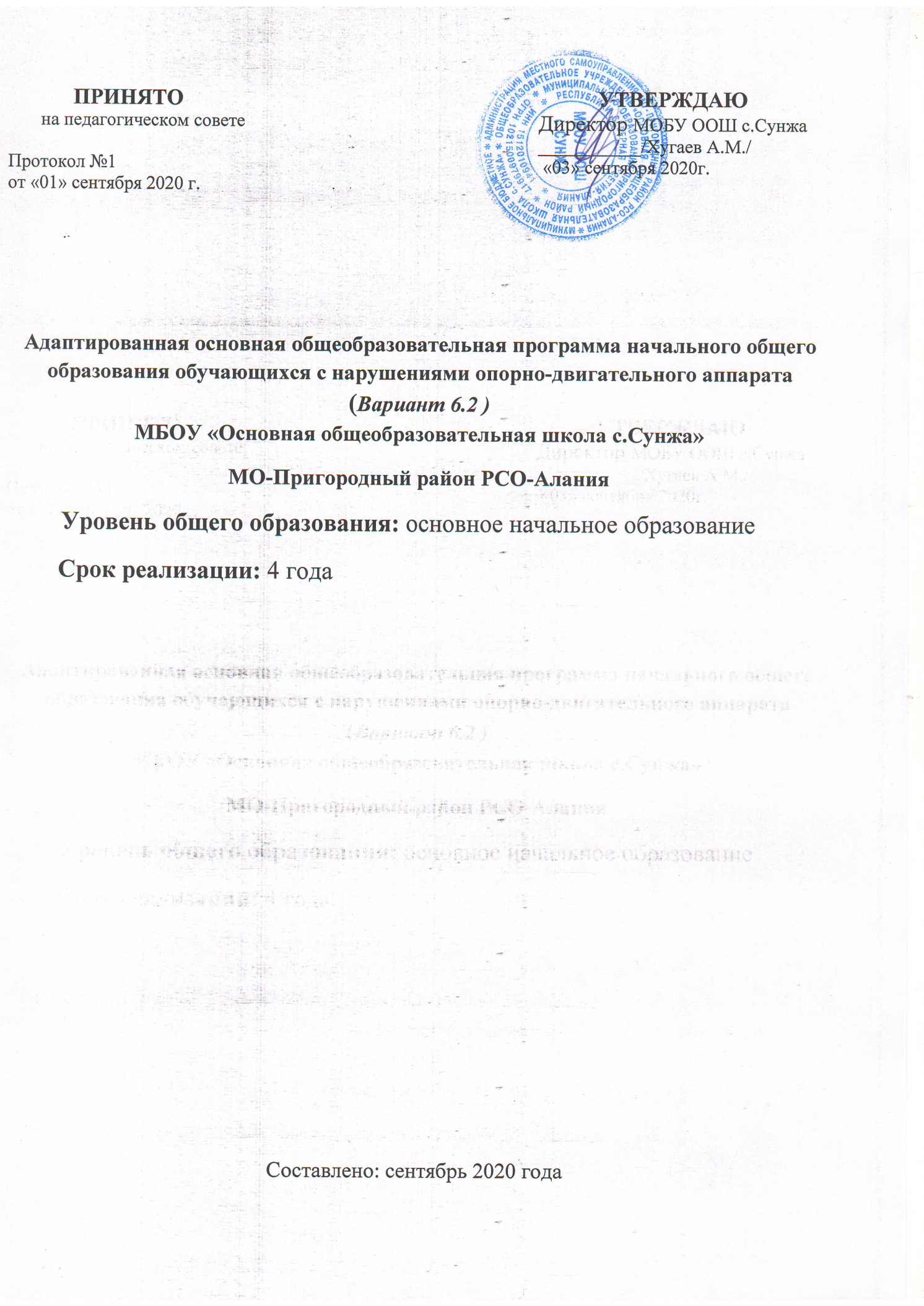 ПредметныеобластиУчебныепредметыКоличествочасов в неделюКоличествочасов в неделюКоличествочасов в неделюПредметныеобластиУчебныепредметыIВсегоВсегоОбязательнаячастьОбязательнаячастьФилологияРусскийязык444ФилологияЛитературноечтение444ФилологияИностранныйязыкМатематикаи информатикаМатематика444Обществознание и естествознание(Окружающий мир)Окружающий мир (человек, природа, общество)111Основы духовно- нравственной культуры народовРоссииОРКСЭ---ИскусствоМузыка111ИскусствоИзобразительноеискусство111ТехнологияТехнология (труд)111ФизическаякультураФизическая культура (адаптивнаяфизическая культура)333Итого:191919Часть учебного плана, формируемаяучастниками образовательного процесса при 5-дневной неделеЧасть учебного плана, формируемаяучастниками образовательного процесса при 5-дневной неделе2Предельно допустимая аудиторная учебная нагрузка при 5-дневной учебной неделеПредельно допустимая аудиторная учебная нагрузка при 5-дневной учебной неделе212121ВнеурочнаядеятельностьВнеурочнаядеятельность333индивидуальные и групповые коррекционно- развивающие занятияиндивидуальные и групповые коррекционно- развивающие занятия555Всего к финансированиюВсего к финансированию313131